Lietuvos žmonių su negalia sąjungos tyrimas„Neįgaliųjų patirtis įsidarbinant ir dirbant“Lietuvoje dirba apie 28 % visų negalią turinčių darbingo amžiaus žmonių, nėra individualizuotų paslaugų, kurios padėtų neįgaliesiems integruotis į atvirą darbo rinką, o vien tik piniginė parama, skirta darbdaviams, problemos neišsprendžia. Siekiant atrasti priemones ir būdus padidinti neįgaliųjų įsidarbinimo galimybes, Lietuvos žmonių su negalia sąjunga (LŽNS) parengė klausimynusdirbantiems ir nedirbantiems neįgaliesiems ir įvykdė internetinę apklausą. Klausimynuose buvo pateikti klausimai apie dirbančių neįgaliųjų darbo pobūdį, trukmę, negalios pobūdį, gaunamą atlyginimą, apie nedirbančiųjų negalios pobūdį, apie darbo, kurį galėtų dirbti pobūdį, apie pageidautiną atlyginimą, apie paslaugų, kurios sudarytų galimybę dirbti (pvz., transporto paslauga) pobūdį. Apklausoje dalyvavo193 dirbančių ir 340 nedirbančių neįgaliųjų iš visos Lietuvos. Teisės aktų apžvalgaPagrindinis Lietuvos Respublikos įstatymas – Konstitucija – numato, kad Kiekvienas žmogus gali laisvai pasirinkti darbą bei verslą ir turi teisę turėti tinkamas, saugias ir sveikas darbo sąlygas, gauti teisingą apmokėjimą už darbą ir socialinę apsaugą nedarbo atveju.Pagrindinis įstatymas, reglamentuojantis darbo santykius – Darbo kodeksas. Šiame teisės akte neįgaliuosius draudžiama diskriminuoti dėl jų negalios, jiems turi būti sudarytos sąlygos gauti darbą, dirbti, siekti karjeros arba mokytis, įskaitant tinkamą patalpų pritaikymą, jeigu dėl tokių priemonių nebus neproporcingai apsunkinamos darbdavio pareigos.Darbo kodeksas taip pat numato neįgaliesiems tam tikras privilegijas dėl ne viso darbo laiko, papildomų atostogų, galimybės dirbti nuotoliniu būduir kt. Neįgaliems darbuotojams taip pat trigubinami įspėjimo terminai apie darbo sutarties nutraukimą, palyginus su kitais darbuotojais. Visos šalys, ratifikavusios Jungtinių tautų neįgaliųjų teisių konvenciją, tarp jų ir Lietuva, pripažįsta neįgaliųjų teisę į darbą lygiai su kitais asmenimis. Tai apima teisę į galimybę užsidirbti pragyvenimui iš laisvai pasirinkto darbo ar iš laisvai priimto darbo pasiūlymo darbo rinkoje ir darbo aplinkoje, kuri yra atvira, tinkama visiems ir prieinama neįgaliesiems. Konvencija numato galimybes neįgaliuosius įdarbinti viešajame sektoriuje, taip pat skatina neįgaliųjų įdarbinimą privačiajame sektoriuje, nustatant atitinkamas politikos kryptis ir priemones, kurios gali apimti pozityvių veiksmų programas, paskatinimą ir kitokias priemones. Neįgaliųjų socialinės integracijos įstatymotikslas – užtikrinti neįgaliųjų lygias teises ir galimybes visuomenėje, nustatyti neįgaliųjų socialinės integracijos principus, apibrėžti socialinės integracijos sistemą ir jos prielaidas bei sąlygas, neįgaliųjų socialinę integraciją įgyvendinančias institucijas, neįgalumo lygio ir darbingumo lygio nustatymą, profesinės reabilitacijos paslaugų teikimą, specialiųjų poreikių nustatymo ir tenkinimo principus.Užimtumo įstatymasnustato pagrindines užimtumo formas ir jų sistemą, darbo ieškančių asmenų užimtumo rėmimo sistemos teisinius pagrindus, jos tikslą, uždavinius, užimtumo rėmimo politiką įgyvendinančių subjektų funkcijas, darbo rinkos paslaugų teikimo ir užimtumo rėmimo priemonių įgyvendinimo organizavimą ir finansavimą, atsakomybę už nelegalų darbą, užsieniečių įdarbinimo tvarkos pažeidimus, nedeklaruotą darbą ir nedeklaruotą savarankišką veiklą. Įstatymas numato ir papildomai darbo rinkoje remiamus asmenis, tarp kurių yra ir neįgalieji. Dar viena paskata įdarbinti neįgaliuosius – parama darbo vietoms steigti bei savarankiškam užimtumui pradėti.TyrimasTyrimo tikslas - surasti priemones ir būdus, padidinančius neįgaliųjų įsidarbinimo galimybes.Tyrime dalyvavo193 dirbančių ir 340 nedirbančių neįgaliųjų iš visos Lietuvos. Tyrimo metu dirbantiems neįgaliesiems buvo užduota 20 uždarų klausimų (su galimybe įrašyti papildomą, savo, variantą) ir palikta vieta pastaboms bei komentarams pateikti. Dirbantys neįgaliejiLytisIš 193 dirbančių neįgaliųjų 59,6 proc. (115) yra moterys, o 40,4 proc. (78) – vyrų.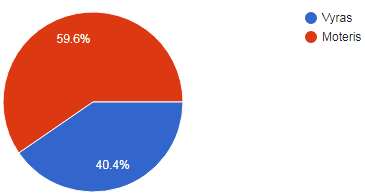 Amžiaus grupėBeveik 64 proc. sudaro jaunesnio – 18-45 m. - amžiaus asmenys o 46-64 m. ir vyresnio amžiaus asmenys sudaro gerokai mažesnę atsakiusiųjų dalį – apie 36 proc. 31,1 proc. (60)neįgaliųjų sudaro 26-35 m. amžiaus asmenys, 31,1 proc. (60) – 36-45 m. amžiaus, 22,3 proc. (43) – 46-55 m. amžiaus, 13 proc. (25) – 56-64 m. amžiaus, 1,5 proc. (3) – 18-25 m. amžiaus, 1 proc. (2) 65 m. ir daugiau. 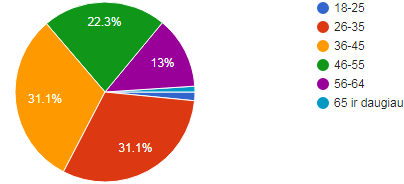 Gyvenamoji apskritis Vilniaus apskrityje gyvena didžioji dalis – 45,1 proc. (87) – dirbančių neįgaliųjų. Kauno – 21,2proc. (41), Panevėžio – 8,8proc. (17), Alytaus – 5,7proc. (11), Šiaulių – 5,2proc. (10), Telšių – 4,1proc. (8), Utenos – 3,6proc. (7), Marijampolės – 2,6proc. (5), Klaipėdos – 2,6proc. (5), Tauragės – 1proc. (2).Didžioji dalis (beveik 66,3 proc.) apklaustųjų gyvena Vilniaus ir Kauno apskrityse. Likusiose 8 apskrityse gyvena 43,7 proc. dirbančių neįgaliųjų. 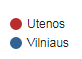 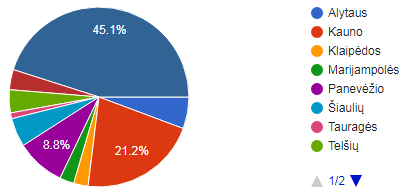 Gyvenamoji vietaDidmiestyje (Vilnius, Kaunas, Klaipėda) gyvena 50,3 proc. (97) apklaustųjų. Miestuose – 27,5proc. (53), miesteliuose – 6,7 proc. (13), rajonų centruose – 5,2proc. (10), gyvenvietėse – 2,1 proc. (4), kaime – 8,3 proc. (16) neįgaliųjų. Daugiau nei pusė visų dirbančiųjų gyvena Vilniuje, Kaune arba Klaipėdoje (daugiausiai Vilniuje). Daugiau nei trečdalis gyvena kituose didesniuose miestuose arba rajono centruose ir tik 17,1 proc. gyvena miesteliuose, gyvenvietėse arba kaime. 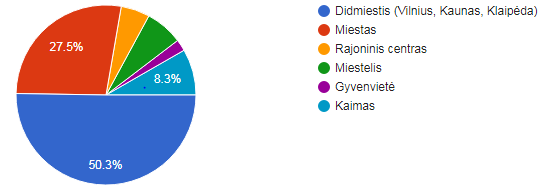 Negalios pobūdisJudėjimo negalią turi57,6 proc. (111) apklaustųjų, vidaus organų – 19,7 proc. (38), kompleksinę negalią – 10,4 proc. (20), psichikos – 6,7 proc. (13), klausos – 4,1proc. (8), regos – 1proc. (2), intelekto sutrikimus - 0,5 proc. (1).Didžiausia dalis, beveik 60 proc. apklaustųjų turi judėjimo negalią. Beveik 20 proc. – vidaus organų sutrikimus. Psichikos negalią turi 6,7 proc. o intelekto – 0,5 proc. (1) darbuotojai. Labai maža klausos (4,1 proc. (8) ir regos 1 proc. (2) negalias turinčiųjų dalis. 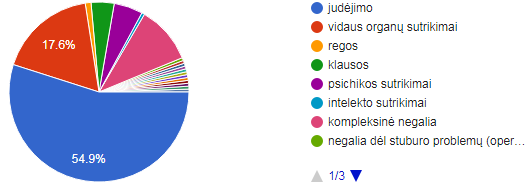 Įgimtas ar įgytas neįgalumasĮgytą negalią turi 76,7proc. (148) apklaustųjų. Įgimtą – 23,3 proc. (45). Beveik 77 proc. apklaustųjų neįgalumas yra įgytas. 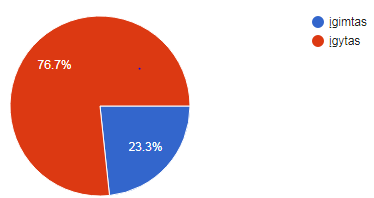 Darbingumo lygis40,9 proc. (79) dirbančiųjų turi 0-25 proc. darbingumo lygį, 41,3 proc. (80) – 30-45 proc., 17,8 proc. (34) – 50 ir daugiau proc. darbingumo lygį. Net 82,2 proc. darbingumas yra tik 0-45 proc. Taigi tarp atsakiusiųjų daugiausiai yra mažą darbingumo lygį turintys asmenys. Tik mažiau nei 18 proc. atsakiusiųjų turi 50 ir daugiau proc. darbingumo lygį. (Komentaras: Pastebėjimas iš patirties – šis klasifikavimas, manome, netinkamas, nes subsidijavimas skirstomas kiek kitaip. Mūsų atveju, darbingumas 45 proc. ir subsidijavimas kartais net mažesnis negu sveikų žmonių. Labai trumpalaikis)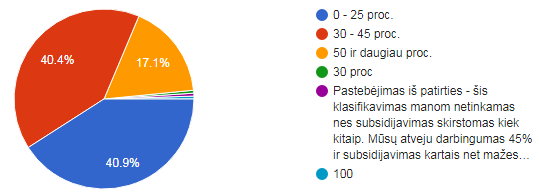 Išsilavinimas26,9proc. (52) turi aukštąjį universitetinį (bakalauras) išsilavinimą, 23,8proc. (46) – aukštąjį universitetinį (magistras), 18,1proc. (35) – aukštąjį neuniversitetinį,23,8 proc. (46) – vidurinį, 2,1proc. (4) – pagrindinį ir 5,2proc. (10) įgijo specialybę profesinės reabilitacijos centre. Didžiausią dalį apklaustų dirbančių neįgaliųjų turi aukštąjį išsilavinimą (68,8 proc.) universitetinį - 50,7 proc. ir neuniversitetinį 18,1 proc. Pagrindinį arba vidurinį išsilavinimą turi tik – 25,9 proc. atsakiusiųjų. Dar 5,2 proc. įgijo profesiją profesinio rengimo centre. Be jokio išsilavinimo nėra nė vieno dirbančiojo. 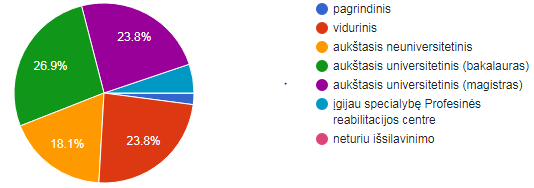 Darbo pobūdisNevyriausybiniamesektoriuje dirba12,4proc.(24) apklaustųjų, administravimo, projektų vadybos – 10,4 proc. (20), IT, interneto, kompiuterių, programavimo, inovacijų– 9,8 proc. (19), prekybos – 7,3 proc. (14), logistikos, transporto – 6,7proc. (13), švietimo, mokslų, mokslinio darbo – 5,7proc. (11), buhalterinės apskaitos, finansų – 5,7proc. (11), fizinių, nekvalifikuotų darbų – 5,7 proc. (11), socialinio darbo sektoriuje: socialinis darbas, slauga - 5,2proc.(10), kultūros meno – 5,2proc.(10), lengvosios pramonės (siuvimas, mezgimas ir kt.) – 5,2proc.(10), techninio darbo, inžinerijos – 4,7proc.(9), žiniasklaidos, marketingo – 2,6 proc.(5), statybų – 2,6proc.(5), restoranų, maisto gamybos - 2,6 proc.(5), medicinos, farmacijos - 2,0proc.(4), teisės, politikos sektoriuje – 1,6 proc.(3).Kita – 4,7 proc. (9) (Viešbučiai, turizmas – 1proc. (2), Žemės ūkis, miškai, žuvininkystė, aplinkos apsauga–1 proc. (2), Rinkos tyrimai 1 proc. (2), Krepšinio klubas žaidėjas (Vokietija) 0,5 proc. (1), Vaizdo operatorė 0,5 proc. (1), Žaidžiu pokerį internete 0,5 proc. (1)Beveik 33 proc. apklaustųjų dirba Nevyriausybiniame sektoriuje, užsiima administravimo ir projektų vadybos bei IT sektoriaus ir kompiuteriniais darbais. Fizinį, nekvalifikuotą darbą dirba tik 5,7 proc. (11) apklaustųjų. 9 iš jų gauna minimumą arba pusę minimumo, 2 – 556-800 eurų. Šie 2 darbuotojai turi aukštąjį išsilavinimą ir vieninteliai gauna didesnį nei minimumą atlyginimą. Likusiųjų išsilavinimas – vidurinis, 1 įgijo profesiją profesinė reabilitacijos centre. 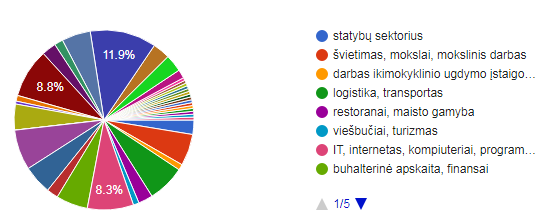 Ar dirbate pagal įgytą specialybę?Pagal specialybę dirba 35,2 proc. (68) apklaustųjų. Ne pagal specialybę – 57,5 proc. (111). Nėra įgiję specialybės, profesijos – 7,3 proc. (14)Didžioji dalis (beveik 60 proc.) dirba ne pagal specialybę.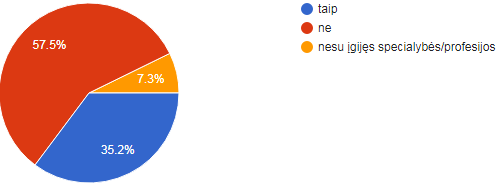 Darbas socialinėse įmonėse ir atviroje darbo rinkoje36,3 proc. (71) neįgaliųjų dirba socialinėse įmonėse. Beveik 82 proc. iš jų (58) dirba pagal neterminuotą darbo sutartį, likę 18 proc. – laikiną arba sezoninį darbą. 40,4 proc. (78) dirba atviroje darbo rinkoje, 19,7 proc. (38) darbo vietą įsisteigė savarankiškai. Kas padėjo įsidarbintiDarbą rado savarankiškai – 41,4 proc. (80) neįgaliųjų, padėjo pažįstami, artimieji ir pan. – 27,9proc. (54), padėjo įsidarbinti Užimtumo tarnyba 8,3proc. (16), nukreipė NVO darbuotojai – 7,2proc. (14), susikūrė darbo vietą patys – 7,2proc. (14), dirba tame pačiame darbe, kuriame dirbo iki negalios – 5,2proc. (10), įsidarbino po profesinės reabilitacijos, profesinės reabilitacijos centro pasiūlymu – 2,6 proc. (5).Arti 80 proc. darbą rado savarankiškai, padedami pažįstamų ar artimųjų arba susikūrė darbo vietą patys. Apie 18 proc. padėjo įsidarbinti NVO, Užimtumo tarnyba arba profesinės reabilitacijos centras.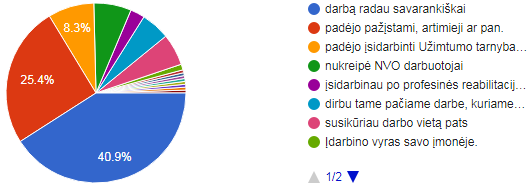 Kiek laiko dirba toje pačioje darbo vietojeTrumpai, iki metų dirba 24,4 proc. apklaustųjų, likę 75,6 proc. dirba nuo vienerių iki 10 metų ir daugiau.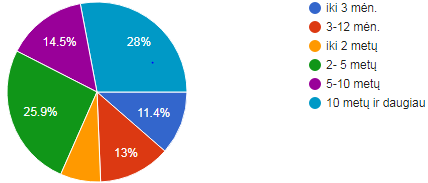 Darbo laikas8 val. per dieną / 40 val. darbo savaitę dirba 58 proc. (112) neįgaliųjų, 6 val. per dieną / 30 val. darbo savaitę – 19,7 proc. (38), 4 val. per dieną / 20 val. darbo savaitę – 11,9 proc. (23), 2 val. per dieną ir mažiau / 10 val. darbo savaitę – 5,2 proc. (10) neįgaliųjų. Daugiau nei 40 val. per savaitę dirba 1,6 proc. (3) neįgaliųjų.Kita – 3,6 proc. (7) neįgaliųjų(įvairiai, du kartus į sav. po 2 val., dvi dienas po dvi val., 8 val. per dieną/ 24 val. per savaite, neterminuotai, pagal slenkantį grafiką, kiek noriu ir kiek leidžia sveikata).60 proc. neįgaliųjų dirba pilną darbo dieną arba net ilgiau, virš 30 proc. – 4–6 val. per dieną ir tik apie 5 proc. dirba 2 val. per dieną arba mažiau. 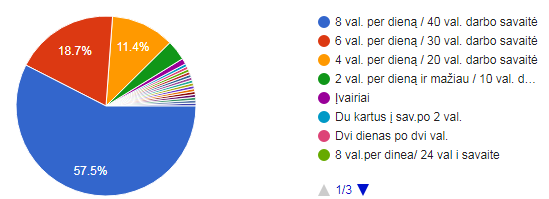 AtlyginimasMinimalų atlyginimą gauna 39,9 proc. (77) neįgaliųjų, 556-800 Eur/mėn. – 32,1 proc. (62), 801-1000 Eur/mėn. – 14 proc. (27), 1000 – 1500 Eur/mėn. – 7,3 proc. (14), virš 1501 Eur/mėn. – 4,1 proc. (8) neįgaliųjų. Kita – 2,6 proc. (5) (priklauso nuo to kiek padarau ar parduodu, dar negavau, nenoriu sakyt ir kt.) Minimalų ir šiek tiek didesnį (556-800 eurų) atlyginimą gauna daugiau nei70 proc. apklaustųjų, didesnį nei 800 eurų atlyginimą – mažiau nei 30 proc. apklaustųjų.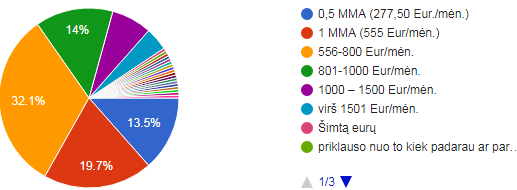 Papildomos paslaugos darbo vietojePapildomas paslaugas darbo vietoje gauna23,8 proc. (46) neįgaliųjų, negauna – 50,8 proc. (98) neįgaliųjų, paslaugos nereikalingos –25,4 proc. (49) neįgaliųjų.Apie pusė dirbančiųjų negauna jokių paslaugų, maždaug ketvirtadaliui paslaugos nereikalingos. Tik ketvirtadalis dirbančių neįgaliųjų paslaugas gauna. 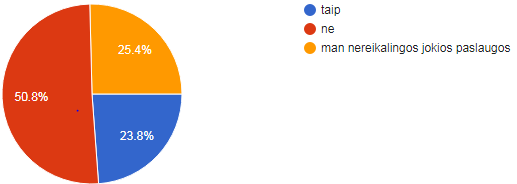 Paslaugų, gaunamų darbo vietoje, pobūdis47,8 proc. (22)iš gaunančiųjų gauna transporto paslaugas, 43,5 proc. (20)pagal jų specifinius poreikius yra pritaikyta darbo aplinka ir darbo vieta, 41,3 proc. (19)organizuojamos sociokultūrinės paslaugos, 19,6proc. (9) gauna maitinimą, 15,6 proc. (7)– asmeninio asistento paslaugas, 13 proc. (6) – perkvalifikavimo, profesinės reabilitacijos/profesinio mokymo paslaugas, 13 proc. (6) gali dirbti pagal lankstų darbo grafiką arba nuotolinį darbą, 4,3 proc. (2) gauna gestų kalbos vertėjo paslaugas.Kitas paslaugas (išlaidos sveikatinimosi reikmėms, specializuoto sporto klubo paslaugos, apgyvendinimas ir kt., poilsio/atokvėpio laiką savo puikioje kušetėje pailsėti nuo sėdėjimo neįgaliojo vežimėlyje)gauna5,7 proc. (11) neįgaliųjų. Pagrindinės paslaugos – transportas (beveik 50 proc.) ir pritaikyta aplinka (daugiau nei 40 proc.)Iš 46 gaunančių paslaugas, 29 dirba socialinėse įmonėse ir 15 –atviroje darbo rinkoje. 7 dirba NVO.Gaunančiųjųpaslaugas (paslaugas gauna 46 asmenys)darbingumo lygis:45,2 proc. (24)gaunančiųjų paslaugas turi 0-25 proc. darbingumo lygį, 37 proc. (17) – 30-45 proc. darbingumo lygį, 10,9 proc. (5) – 50 proc.ir didesnįdarbingumo lygį.Iš gaunančiųjų paslaugas – 45,7 proc. (21) turi judėjimo negalią, 4,3 (2) – vidaus organų sutrikimus, 2,2 proc. (1) – kompleksinę negalią.Sunkumai, su kuriais teko susidurti ieškant darbo:Maža darbo pasiūla gyvenamojoje vietoje – 38,9 proc. (75), neigiamas darbdavių požiūris – 38,9 proc. (75), trūksta paslaugų, padedančių žmonėms su negalia įsitvirtinti darbo rinkoje (atvejo vadybininkas, transporto paslaugos ir pan.) – 35,2 proc. (68), daug biurokratinių kliūčių gauti paramą įdarbinus žmogų su negalia, kuriant darbo vietą sau – 31,6 proc. (61), nepritaikyta viešoji erdvė ir darbo aplinka – 28,5 proc. (55), darbo patirties stoka – 24,4 proc. (47), nelankstus darbo grafikas – 19,2 proc. (37), baimė prarasti išmokas ir lengvatas - 19,2 proc. (37), psichologinės problemos – 18,1 proc. (35), prarasti darbo įgūdžiai – 17,6 proc. (34), nepaklausi profesija – 15 proc. (29), netinkama kvalifikacija – 15 proc. (29), neigiamas bendradarbių požiūris – 12,4 proc. (24), neigiamas mano šeimos, visuomenės požiūris – 9,8 proc. (19), kita – 9,3 proc. (18).Sunkumai, su kuriais teko susidurti įsidarbinusBaimė prarasti išmokas ir lengvatas – 20,2 proc. (39), nelankstus darbo grafikas – 19,2 proc. (37), nepritaikyta viešoji erdvė ir darbo aplinka – 15,5 proc. (30), trūksta paslaugų, padedančių žmonėms su negalia įsitvirtinti darbo rinkoje (atvejo vadybininkas, transporto paslaugos ir pan.) – 15,5 proc. (30), psichologinės problemos – 14,5 proc. (28), daug biurokratinių kliūčių gauti paramą įdarbinus žmogų su negalia, kuriant darbo vietą sau – 14 proc. (27), darbo patirties stoka – 13,5 proc. (26), maža darbo pasiūla gyvenamojoje vietoje – 11,9 proc. (23), neigiamas darbdavių požiūris – 11,9 proc. (23), neigiamas bendradarbių požiūris – 10,4 proc. (20), netinkama kvalifikacija – 9,8 proc. (19), prarasti darbo įgūdžiai – 8,3 proc. (16), neigiamas mano šeimos, visuomenės požiūris – 6,7 proc. (13), nepaklausi profesija – 4,7 proc. (9), žemas išsilavinimo lygis – 4,1 proc. (8), kita – 7,3 proc. (14). Sunkumai, problemos, su kuriais teko susidurti ieškant darbo, įsidarbinusDidžiausia dalis (76,2 proc.) neįgaliųjų susidūrė su neigiamu darbdavių požiūriu, paslaugų trūkumu ir maža darbo pasiūla gyvenamojoje vietoje. Mažiausias problemas (26,9 proc.) sudarė neigiamas šeimos, visuomenės požiūris, nepaklausi profesija bei žemas išsilavinimo lygis. Du trečdaliai neįgaliųjų (66,6 proc.) nurodė, kad įsidarbinti ir dirbti trukdopaslaugų, padedančių žmonėms su negalia įsitvirtinti darbo rinkoje (atvejo vadybininkas, transporto paslaugos ir pan.) trūkumas, nepritaikyta viešoji erdvė ir darbo aplinka bei nelankstus darbo grafikas.Šiek tiek mažiau (61,4 proc.) atsakiusiųjų neįgaliųjų susidūrė su psichologinėmis problemomis, neigiamu darbdavių, bendradarbių, šeimos ar visuomenės požiūriu. Dar mažiau (60,4 proc.) atsakiusiųjų susidūrė su darbo patirties, įgūdžių ar kvalifikacijos stoka. 42,5 proc. neįgaliųjų susidūrė su biurokratinėmis kliūtimis, baime prarasti išmokas ir lengvatas. Motyvacija dirbtiLabiausiai motyvuoja dirbti psichologinės ir socialinės priežastys:mėgstamas darbas, naudinga veikla suteikia laimės ir pilnatvės pojūtį – 61,1 proc. (118), savo pavyzdžiu noras keisti visuomenės požiūrį į žmogų su negalia kaip išlaikytinį – 56 proc. (108), noras būti naudingu visuomenei – 48,7 proc. (94), galimybė ištrūkti iš namų, jaustis savarankišku – 44 proc. (85).Finansinės priežastys: atlyginimas – 54,4 proc. (105), noras padėti šeimai – 49,7 proc. (96), maža prarasto darbingumo pensija, mažos kitos gaunamos išmokos – 48,2 proc. (93), gręsiantis skurdas senatvėje – 41,5 proc. (80), perspektyvos ir karjeros galimybės – 38,9 proc. (75).Kita –35,6 proc. (69).1 - mažiausiai motyvuoja, 5 - daugiausiai motyvuojaJudėjimo negaliaDaugiausiai atsakiusių neįgaliųjų – 57 proc. (110) – turi judėjimo negalią. iš jų:40 proc. (77) turi aukštąjį išsilavinimą, 13,5 proc. (26) turi vidurinį išsilavinimą, 2,6 proc. (5) – įgijo profesiją profesinės reabilitacijos centre ir 1 proc. (2)turi pagrindinį išsilavinimą. 58,2 proc. (64) iš turinčių judėjimo negalią turi – 0-25 proc. darbingumo lygį, 25,5 proc. (28) – 30-45 proc. darbingumo lygį, 16,4 proc. (18) – 50 proc. ir daugiau darbingumo.65,6 proc. (42)iš 64, turinčių judėjimo negalią ir 0-25 proc. darbingumo lygį, turi aukštąjį išsilavinimą, 23,4 proc. (15)– vidurinį, 3,1 proc. (2) – pagrindinį, 7,8 proc. (5) - įgijo profesiją profesinės reabilitacijos centre.11,4 proc. (22)neįgaliųjų, turinčių judėjimo negalią ir vidurinį, pagrindinį išsilavinimą arba įgijęprofesiją profesinės reabilitacijos centre, dirba: 18,2 proc. (4)iš jų dirba interneto, IT, kompiuterių, programavimo sektoriuje, 3 dirba buhalterinėje apskaitoje (visi baigė prof. reabilitaciją), 13,6 proc. (3) – logistikos, transporto (turbūt vairuotojai) sektoriuje, 13,6 proc. (3) – techninį darbą, inžineriją, 9,1 proc. (2) – nevyriausybiniame sektoriuje, 9,1 proc. (2) – socialiniam sektoriuje, 4,5 proc. (1) – projektų vadybos srityje, 4,5 proc. (1) – lengvosios pramonės, 4,5 proc. (1) – prekybos sektoriaus, 4,5 proc. (1) – statybos sektoriuje (pagrindinis išsilavinimas), 4,5 proc. (1) – žiniasklaidos, marketingo sektoriuje.21,8 proc. (42) neįgaliųjų su judėjimo negalia turi aukštąjįišsilavinimą. 19 proc. (8) iš jųdirba NVO sektoriuje, 11,9 proc. (5) – prekybos sektoriuje, 9,5 proc. (4) – IT, kompiuterių, interneto, programavimo sektoriuje, 9,5 proc. (4) – administravimo, projektų vadybos sektoriuje, 7,1 proc. (3) –logistikos, transporto sektoriuje, 7,1 proc. (3) – techninį darbą, inžineriją, 4,8 proc. (2) – buhalterinės apskaitos, 4,8 proc. (2) – medicinos, farmacijos, 4,8 proc. (2) – švietimo, mokslo, mokslinio darbo, 4,8 proc. (2) – teisės, politikos, 4,8 proc. (2) – žiniasklaidos, marketingo sektoriuje, 2,4 proc. (1) – sporto, 2,4 proc. (1) – kultūros, 2,4 proc. (1) – apsaugos, policijos sektoriuje, 2,4 proc. (1) – žaidžia pokerį internete.Tarp turinčių aukštąjį išsilavinimą atsiranda šios sritys, kurių nėra tarp turinčių vidurinį, pagrindinį išsilavinimą arba įgijusių profesiją profesinės reabilitacijos centre: administravimas, projektų vadyba, medicina, farmacija, švietimas, mokslas, mokslinis darbas, kultūros sektorius. 9,8 proc. (19)neįgaliųjų, turinčių judėjimo negalią ir 0-25 proc. darbingumo lygį, gauna 800 eurų ir didesnį atlyginimą. 26,3 proc. (5)iš jų gauna 1000-1500 ir 10,5 proc. (2) – daugiau nei 1500 eurų. Iš jų tik 10,5 proc. (2)  turi vidurinį išsilavinimą, visi kiti89,5 proc. (17) – aukštąjį. Atlyginimas ir išsilavinimas25,3 proc. (49)neįgaliųjų gauna daugiau nei 800 eurų atlyginimą. Iš jų 83,7 proc. (41) turi aukštąjį išsilavinimą (36 – aukštąjį universitetinį ir 5 – aukštąjį neuniversitetinį), 10,2 proc. (5)– vidurinį, 2 proc. (1)– pagrindinį (dirba prekybos sektoriuje), 4 proc. (2) įgijo profesiją profesinės reabilitacijos centre.2iš 5 turinčių vidurinį išsilavinimą ir gaunančių daugiau nei 800 eurų atlyginimą, dirba IT, kompiuterių ir programavimo sektoriuje (abu vyrai). 38,9 proc. (75)apklaustų neįgaliųjų gauna minimumą.Iš jų 58,7 proc. (44) turi aukštąjį išsilavinimą, 29,3 proc. (22) – vidurinį, 10,7 proc. (8) – įgijo profesiją profesinės reabilitacijos centre, 1,3 proc. (1) turi pagrindinį išsilavinimą (klausos negalią turinti moteris dirba medicinos, farmacijos sektoriuje, greičiausiai slauge).Atlyginimas ir darbo laikas:Iš 25,3 proc. (49), gaunančių 800 eurų ir didesnį atlyginimą, 83,7 proc. (41)dirba 8 val. per dieną, 40 val. per savaitę arba daugiau, 6,1 proc. (3) – 6 val. per dieną, 30 val. per savaitę, 6,1 proc. (3) – 4 val. per dieną, 20 val. per savaitę, 1 – 2 val. per dieną, 10 val. darbo savaitė (viešbučių, turizmo sektorius, negalia – psichinė), 2 proc. (1) – įvairiai. Didesnį nei 800 eurų atlyginimą sąlygoja 40 val. arba ilgesnė darbo savaitė ir aukštasis išsilavinimas. Atlyginimas ir negalios pobūdis:Iš 25,3 proc. (49), gaunančių 800 ir didesnį atlyginimą, 63,3 proc. (31) turi judėjimo negalią, 24,5 (12) – vidaus organų sutrikimus, 6,1 proc. (3) – psichikos sutrikimus, 2 proc. (1) – klausos negalią, 2 proc. (1) – regos, 2 proc. (1) – kompleksinę negalią.Atlyginimas ir darbingumo lygisIš 25,3 proc. (49), gaunančiųjų 800 eurų ir didesnį atlyginimą, 44 proc. (22) turi 0-25 proc. darbingumo lygį, 38 proc. (19) – 30-45 proc. darbingumo, 18 proc. (9) – daugiau nei 50 proc. Vyrauja 0-25 proc. darbingumas.Iš 38,9 proc. (75) gaunančiųjų minimalų atlyginimą, 36 proc. (27) turi 0-25 proc. darbingumo lygį, 42,3 proc. (32)– 30-45 proc. ir 21,3 proc. (16) – 50 ir daugiau proc. darbingumo lygį. Neįgalios moterysIš viso atsakė 114 dirbančiųneįgalių moterų (59,1 proc.).Išsilavinimas:74,6 proc.(85) iš jų turi aukštąjį išsilavinimą, 21 proc. (24)– vidurinį, 0,9 proc. (1) – pagrindinį, 3,5 proc. (4) – įgijo profesiją profesinės reabilitacijos centre.Darbingumas:29,8 proc. (34) moterys turi 0-25 proc. darbingumo lygį, 48,2 proc. (55) – 30-45 proc. darbingumo lygį ir 22,8 proc. (26) – 50 proc. ir daugiau darbingumo lygį. Atlyginimas ir išsilavinimas44,7 proc. (51) neįgalių moterų gauna MMA. Iš jų 64,7 proc. (33) turi aukštąjį išsilavinimą, 25,5 proc. (13) – turi vidurinį, 7,8 proc. (4) įgijo profesiją profesinės reabilitacijos centre, 2 proc. (1) – pagrindinį išsilavinimą.17,5 proc. (20) moterų gauna didesnį nei 800 eurų atlyginimą. 95 proc. (19) iš jų turi aukštąjį ir 5 proc. (1) – vidurinį išsilavinimą.Neįgalių moterų – 17,5 proc. (20) – gaunančių didesnį nei 800 eurų atlyginimą,darbo pobūdis:25 proc. (5) – administravimas, projektų vadyba, 15 proc. (3) – buhalterinė apskaita, 15 proc. (3) – nevyriausybinis sektorius, 10 proc. (2) – socialinio darbo sektoriuje, 10 proc. (2) – IT, kompiuteriai, programavimas, 5 proc. (1) – darbas ikimokyklinio ugdymo įstaigoje, 5 proc. (1) – prekybos sektoriuje, 5 proc. (1) – statybų sektoriuje (aukštasis išsilavinimas, daugiau nei 50 proc. darbingumas), 5 proc. (1)  – teisė ir politika, 5 proc. (1)  – viešbučiai, turizmas.Nėra nekvalifikuotų darbų, kultūros, švietimo, mokslo, mokslinio darbo, lengvosios pramonės (siuvimas, mezgimas), žemės ūkio, žuvininkystės, aplinkos apsaugos sektoriaus, medicinos, farmacijos sektoriaus, logistikos, transporto sektoriaus, žiniasklaidos, marketingo sektoriaus.Neįgalių moterų – 10,4 proc. (20) – gaunančių didesnį nei 800 eurų atlyginimą, amžius: 40 proc. (8) – 26-35 metų amžiaus, 30 proc. (6) – 36-45 m., 30 proc. (6) – 46-55 m.70 proc. moterų, gaunančių didesnį nei 800 eurų atlyginimą, yra 26-45 m. amžiaus. 44,7 proc. (51) moterų, gaunančių minimalų atlyginimą, darbo pobūdis: 25,5 proc. (13) – nevyriausybinis sektorius, 11,7 proc. (6) – prekybos sektorius, 9,8 proc. (5) – fiziniai nekvalifikuoti darbai, 9,8 proc. (5) – kultūros sektorius, 7,8 proc. (4) – socialinio darbo sektorius (socialinis darbas, slauga), 7,8 proc. (4) – švietimas, mokslas, mokslinis darbas, 5,9 proc. (3) – lengvosios pramonės sektorius (siuvimas, mezgimas), 3,9 proc. (2) – medicina, farmacija, 3,9 proc. (2)  – administravimas, projektų vadyba, 3,9 proc. (2)  – buhalterinė apskaita, finansai, 2 proc. (1) – darbas ikimokyklinio ugdymo įstaigoje, 2 proc. (1)  – logistika, transportas, 2 proc. (1)  – viešbučiai, turizmas, 2 proc. (1)  – žemės ūkis, žuvininkystė, aplinkos apsauga, 2 proc. (1)  – žiniasklaida, marketingas.Nėra IT, kompiuterių, programavimo, statybų sektoriaus.44,7 proc. (51) moterų, gaunančių minimalų atlyginimą, amžius: 3,9 proc. (2) – 18-25 metų amžiaus, 23,5 proc. (12) – 26-35 metų amžiaus, 23,5 proc. (12) – 36-45, 29,4 proc. (15) – 46-55 metų amžiaus, 19,6 proc. (10) – 56-64 metų amžiaus. Beveik pusė minimalų atlyginimą gaunančių moterų yra 46-64 m. amžiaus. Neįgalūs vyraiIš viso atsakė 78 dirbantys vyrai (40,4 proc.)Išsilavinimas:60,3 proc. (47)iš jų turi aukštąjį išsilavinimą, 28,2 proc. (22) – vidurinį, 3,8 proc. (3) – pagrindinį, 7,7 proc. (6) – įgijo profesiją profesinės reabilitacijos centre.Darbingumas:57,7 proc. (45) iš jų turi 0-25 proc. darbingumo lygį, 32 proc. (25) – 30-45 proc. darbingumo lygį, 10,3 proc. (8) – daugiau nei 50 proc. darbingumo lygį.Atlyginimas ir išsilavinimas30,7 proc. (24) vyrų gauna minimalų atlyginimą. Iš jų 45,8 proc. (11) turi aukštąjį išsilavinimą, 37,5 proc. (9) – vidurinį išsilavinimą, 16,7 proc. (4) įgijo profesiją profesinės reabilitacijos centre (darbo pobūdis, įgijusių profesiją profesinės reabilitacijos centre: 1 – internetas, IT, kompiuteriai, programavimas, 1 – nevyriausybinis sektorius, 1 – fizinis nekvalifikuotas darbas, 1 – restoranai, maisto gamyba).37,2 proc. (29) dirbančiųvyrųgauna didesnį nei 800 eurų atlyginimą.75,9 proc. (22) iš jų turi aukštąjį išsilavinimą, 13,8 proc. (4) – vidurinį išsilavinimą, 3,4 proc. (1) – pagrindinį išsilavinimą ir  6,9 proc. (2) – įgijo specialybę profesinės reabilitacijos centre (buhalterinė apskaita, finansai, techninis darbas, inžinerija). 31,2 proc. (29) neįgalių vyrų, gaunančių didesnį nei 800 eurų atlyginimą, darbo pobūdis:20,7 proc. (6) – IT, kompiuteriai, programavimas, 13,8 proc. (4)- administravimas, projektų vadyba, 13,8 proc. (4) –techninis darbas, inžinerija, 10,3 proc. (3) – prekybos sektorius, 10,3 proc. (3) – logistika, transportas, 3,4 proc. (1) – medicina, farmacija, 3,4 proc. (1) – buhalterinė apskaita, finansai, 3,4 proc. (1)– lengvosios pramonės sektorius, 3,4 proc. (1) – sportas (judėjimo negalią), 3,4 proc. (1)– kultūros sektorius, 3,4 proc. (1)– statybos sektorius, 3,4 proc. (1)– švietimas, mokslas, mokslinis darbas, 3,4 proc. (1) – teisė, politika, 3,4 proc. (1)– žaidžia pokerį internete.31,2 proc. (29) neįgalių vyrų, gaunančių didesnį nei 800 eurų atlyginimą, amžius: 41,4 proc. (12) iš jų yra 26-35 m. amžiaus, 41,4 proc. (12) – 36-45 m. amžiaus, 6,9 proc. (2) – 46-55 m. amžiaus, 6,9 proc. (2) – 56-64 m. amžiaus, 3,4 proc. (1) – 65 ir daugiau metų amžiaus (30-45 darbingumas, vidaus organų sutrikimai, negalia įgyta, gyvena Panevėžyje, dirba lengvosios pramonės srityje)30,7 proc. (24) vyrų, gaunančių minimalų atlyginimą, darbo pobūdis:20,8 proc. (5) dirba IT, interneto, kompiuterių, programavimo sektoriuje, 12,5 proc. (3) – logistikos, transporto, 12,5 (3) – restoranų, maisto gamybos sektoriuje, 8,3 proc. (2) – fizinius nekvalifikuotus darbus, 8,3 proc. (2) – lengvosios pramonės (siuvimas, mezgimas), 8,3 proc. (2) – nevyriausybiniame sektoriuje, 4,2 proc. (1) – apsaugoje, policijoje, 4,2 proc. (1) – prekybos sektorius, 4,2 proc. (1) – socialinio darbo sektorius (socialinis darbas, slauga), 4,2 proc. (1) – statybų sektorius (vidaus organų sutrikimai, 30-45 proc. darbingumas), 4,2 proc. (1) – švietimas, mokslas, mokslinis darbas, 4,2 proc. (1) – teisė, politika, 4,2 proc. (1) – žiniasklaida, marketingas.30,7 proc. (24) vyrų, gaunančių minimalų atlyginimą, amžius: 33,3 proc. (8) yra 36-45 m. amžiaus, 25 proc. (6) – 46-55 m. amžiaus, 20,8 proc. (5) – 26-35 m. amžiaus, 4,2 proc. (1) – 18-25 m. amžiaus.Atlyginimas ir negalios pobūdis72,4 proc. (21) iš 29 neįgalių vyrų, gaunančių daugiau nei 800 eurų atlyginimą, turi judėjimo negalią, 20,7 proc. (6) – vidaus organų sutrikimus, 3,4 proc. (1) – psichikos sutrikimus, 3,4 proc. (1) – klausos negalią, Su kokiais darbdavių mitais susidūrėte darbindamiesi?Su įvairiais mitais susidūrė beveik 90 proc. (170) neįgaliųjų. 51,3 proc.(98) susidūrė su mitu, kad neįgaliųjų mažas darbo našumas, dirbs neefektyviai, 41,4 proc.(79) - neįgalieji ištisai serga, todėl jų priimti neapsimoka, 40,3 proc.(77) - neįgalieji gali dirbti tik tiek, kiek turi darbingumo procentų, pvz., 40 proc. darbingas asmuo gali dirbti tik 3-4 val., 38,7 proc.(74) - neįgalieji nesusitvarko su pareigomis, 34,6 proc.(66) - neįgalieji nieko nesugeba, 34 proc.(65) - daug investicijų, kurios neatsipirks, pritaikant darbo ir poilsio vietas neįgaliesiems.Tik 12 proc. (23) neįgalieji nesusidūrė su jokiais mitais.Klausimynas nedirbantiems neįgaliesiemsApklausoje dalyvavo 340 neįgaliųjų.Lytis:Moterų – 163 (47,9 proc.), Vyrų 177 (52,1 proc.)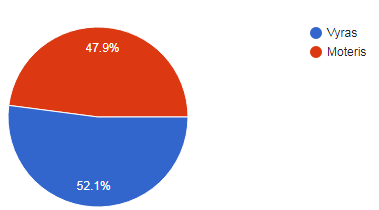 Amžius26,5 proc. (90) – 46-55 m. amžiaus, 26,2 proc. (89) – 56-64 m. amžiaus, 20,6 proc. (70) – 36-45 m. amžiaus, 20,6 proc. (70) –26-35 m. amžiaus, 5,9 proc. (20) – 18-25 m. amžiaus, 65 ir daugiau – 0,3 proc. (1)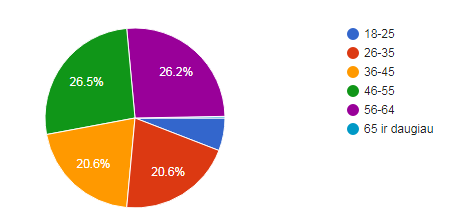 Moterų amžius4,9 proc. (8) moterų yra 18-25 m. amžiaus, 17,8 proc. (29) – 26-35 m., 20,9 proc. (34) – 36-45 m., 23,9 proc. (39) – 46-55 m., 31,9 proc. (52) – 56-64 m., 0,6 proc. (1) – 65 ir daugiau metų amžiaus. Vyrų amžius6,8 proc. (12) vyrų yra 18-25 m. amžiaus, 23,2 proc. (41) – 26-35 m., 20,3 proc. (36) – 36-45 m., 28,8 proc. (51) – 46-55 m., 20,9 proc. (37) – 56-64 m.Gyvenamoji apskritisVilniaus apskrityje gyvena 48,5 proc. (165) neįgaliųjų, Kauno – 13,8 proc. (47), Telšių – 10 proc. (34), Alytaus – 7,4 proc. (25), Šiaulių – 6,8 proc. (23), Klaipėdos - 4,7 proc. (16), Tauragės – 3,2 proc. (11), Utenos – 2,9 proc. (10), Panevėžio – 1,2 proc. (4), Marijampolės - 1,5 proc. (5).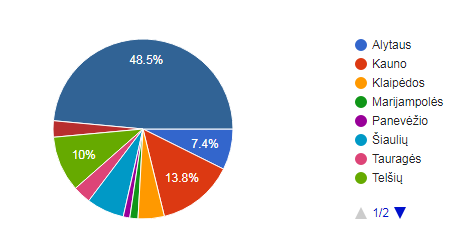 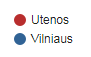 Gyvenamoji vieta:Didmiestyje (Vilnius, Kaunas, Klaipėda) gyvena 34,1 proc. (116) neįgaliųjų, mieste – 28,5 proc. (97), miestelyje – 8,5 (29), gyvenvietėje – 6,2 proc. (21), rajono centre - 5,9 proc. (20), kaime – 16,8 (57).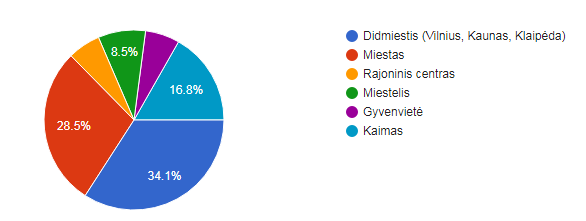 Įgimta ar įgyta negalia83,5 proc. – įgyta ir tik 16,5 proc. – įgimta negalia.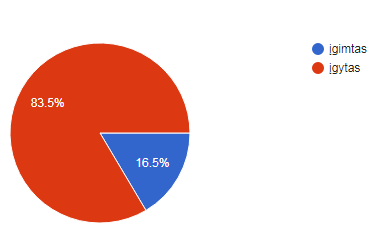 Moterys:14,7 proc. (24) moterų turi įgimta negalią. Iš jų 45,8 proc. (11) – turi aukštąjį išsilavinimą, 25 proc. (6) – vidurinį, 12,5 proc. (3) – pagrindinį, 12,5 proc. (3) 3 – įgijo specialybę prof. reabilitacijos centre, 4,2 (1) – neturi išsilavinimo.85,3 proc. (139) turi įgytą negalią. Iš jų 43,9 (61) – turi aukštąjį išsilavinimą, 36 proc. (50) – vidurinį, 10,1 proc. (14) – pagrindinį išsilavinimą, 9,4 proc. (13) – įgijo specialybę prof. reabilitacijos centre, 0,7 (1) – neturi išsilavinimo.Vyrai:18,1 proc. (32) vyrų turi įgimtą negalią, iš jų 25 proc. (8) – turi aukštąjį išsilavinimą, 34,4 proc. (11) – vidurinį, 18,8 proc. (6) – pagrindinį išsilavinimą, 15,6 proc. (5) – įgijo specialybę prof. reabilitacijos centre, 6,25 proc. (2) – išsilavinimo neturi.81,9 proc. (145) vyrų turi įgytą negalią,iš jų 42,1 proc. (61) – turi aukštąjį išsilavinimą, 38,6 proc. (56) – vidurinį, 13,1 proc. (19) – pagrindinį, 5,5 proc. (8) – įgijo specialybę prof. reabilitacijos centre, 0,7 proc. (1) –išsilavinimo neturi.Negalia pobūdisJudėjimo negalią turi – 36,5 proc. (124) nedirbančių neįgaliųjų, kompleksinę negalią – 25,9 proc. (88), vidaus organų sutrikimus – 18,8 proc. (64), psichikos sutrikimus–8,5 proc. (29), klausos – 2,9 proc. (10), regos - 2,9 proc. (10), neurologinius sutrikimus – 2,4 proc. (8), intelekto sutrikimus –2,1 proc. (7). Moterys:Judėjimo negalią turi 36,8 proc. (60) moterų. Iš jų 23,3 proc. (14) turi  0-25 proc. darbingumo lygį. Intelekto sutrikimus turi 1,2 proc. (2), iš jų 1 turi 30-45 proc. darbingumo, 1 – 50 ir daugiau proc. darbingumo.Klausos negalią turi 2,5 proc. (4) moterų, iš jų – 25 proc. (1) – 0-25 proc. darbingumo, 75 proc. (3) -30-45 proc. darbingumo lygį. Kompleksinę negaliąturi27,6 proc. (45) moterų, iš jų – 8,9 proc. (4) turi 0-25 proc. darbingumo lygį, 55,6 proc. (25) turi 30-45 proc. darbingumo lygį, 35,6 proc. (16) turi 50 ir daugiau proc. darbingumo lygį.Neurologinius sutrikimus turi 2,5 proc. (4) moterų. Iš jų 25 proc. (1) turi 0-25 proc. darbingumo lygį, 50 proc. (2) – 30-45 proc. darbingumo lygį, 25 proc. (1) – 50 ir daugiau proc. darbingumo lygį.Psichikos sutrikimus turi 8 proc. (13) moterų (visos turi įgytą negalią). Iš jų 53,8 proc. (7) turi 30-45 proc. darbingumo lygį, 46,2 proc. (6) turi 50 ir daugiau proc. darbingumo lygį.Regos sutrikimus turi 2,5 proc. (4) moterų. Iš jų – 25 proc. (1) turi 0-25 proc. darbingumo lygį, 25 proc. (1) – 30-45 proc. darbingumo lygį, 50 proc. (2) – 50 ir daugiau proc. darbingumo lygį.Vidaus organų sutrikimus turi 19 proc. (31) moterų. Iš jų – 9,7 proc. (3) – 0-25 proc. darbingumo, 58 proc. (18) -30-45 proc. darbingumo, 32,3 proc. (10) – 50 ir daugiau proc. darbingumo lygį. Vyrai:Judėjimo negalią turi 36,2 proc. (64) vyrų. Iš jų 40,6 proc. (26)turi 0-25 proc. darbingumo lygį. Intelekto sutrikimus turi 2,8 proc. (5) vyrų. Iš jų 40 proc. (2)turi 30-45 proc. darbingumo lygį, 60 proc. (3) – 50 ir daugiau proc. darbingumo lygį.Klausos negalią turi 3,4 proc. (6) vyrų. Iš jų – 16,7 proc. (1) turi 0-25 proc. darbingumo lygį, 50 proc. (3) turi 30-45 proc. darbingumo lygį, 33,3 proc. (2) turi 50 ir daugiau proc. darbingumo lygį.Kompleksinę negalią turi 24,3 proc. (43) vyrų. Iš jų – 25,6 proc. (11) turi 0-25 proc. darbingumo lygį, 37,2 proc. (16)– 30-45 proc. darbingumo lygis, 37,2 proc. (16) – 50 ir daugiau proc. darbingumo. Neurologinius sutrikimus turi 2,3 proc. (4) vyrų. Psichikos sutrikimus turi9 proc. (16) vyrų (2 įgyta, 14 – įgimta). Iš jų – 6,2 proc. (1) turi 0-25 proc. darbingumo lygį, 68,2 proc. (11) turi 30-45 proc. darbingumo lygį, 25 proc. (4) – 50 ir daugiau proc. darbingumo lygį. Regos sutrikimus turi 3,4 proc. (6) vyrų. Iš jų –83,3 (5) turi 0-25 proc. darbingumo lygį, 16,7 proc. (1) – 50 ir daugiau proc. darbingumo lygį. Vidaus organų sutrikimus turi 18,6 proc. (33) vyrų. Iš jų – 21,2 proc. (7) turi 0-25 proc. darbingumo lygį, 42,4 proc. (14) turi 30-45 proc. darbingumo lygį, 33,3 proc. (11) – 50 ir daugiau proc. darbingumo lygį. Darbingumo lygis30-45 proc. darbingumo lygį turi 45 proc. (153) nedirbančių neįgaliųjų. 50 ir daugiau proc. – 32,7 proc. (111) neįgaliųjų, 0-25 proc. – 22 proc. (75) neįgaliųjų. Darbingų – 0,3 proc. (1) („nuėmė“ grupę)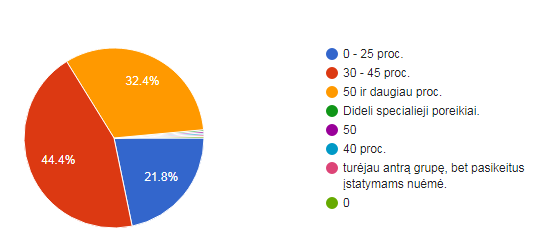 IšsilavinimasAukštąjį išsilavinimą turi  41,5 proc. (141) neįgaliųjų. Vidurinį – 36,2 proc. (123), pagrindinį – 12,4 proc. (42), įgijo specialybę profesinės reabilitacijos centre – 8,5 proc. (29) neįgaliųjų. Neturi išsilavinimo - 1,5 proc. (5) neįgaliųjų. 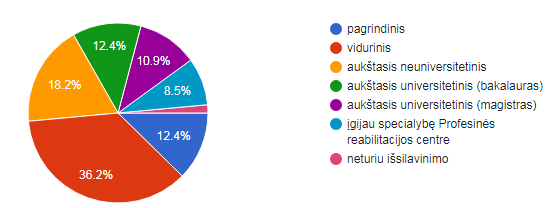 Ar nori dirbti ir ar bandė darbintisNori dirbti ir nuolat ieško darbo – 41,5 proc. (141) neįgaliųjų. Nori dirbti, bandė keletą kartų darbintis, bet nesėkmingai – 36,5 proc. (124) neįgaliųjų. Darbo neieško, nes neleidžia sveikata – 12,1 proc. (41) neįgaliųjų, dirbti nenori – 4,1 proc. (14) neįgaliųjų, darbo neieško dėl kitų priežasčių – 5 proc. (17) neįgaliųjų, nori dirbti nesudėtingą, nesunkų darbą – 0,5 proc. (2) neįgaliųjų, galvoja kurti savo verslą – 0,3 proc. (1) neįgaliųjų.Ieško darbo – 78 proc. (265) neįgaliųjų. Darbo neieško – 21,2 proc. (72) neįgaliųjų. Kita – 0,8 proc. (3) neįgaliųjų. 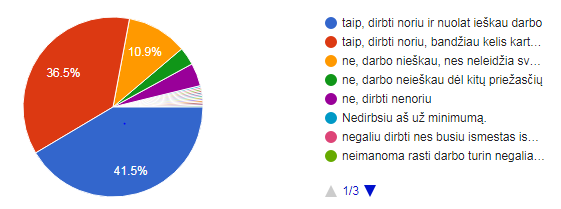 Pastabos ir komentarai:Esu dirbęs; neįmanoma rasti darbo turint negalią,pritaikymo nėra; esu dar moksleivė, šiemet jau baigsiu; ieškau darbo, tačiau neturiu pakankamai metų; nedirbsiu už minimumą; negaliu dirbti, nes būsiu išmestas iš eilės soc. būstui gauti; noriu dirbti ir nuolat ieškau darbo, tik nežinau kaip jį galima suderinti su gydymu. Kas dvi savaites vyksta chemoterapijos. Po chemijos reikia savaitės laiko organizmo atsistatymui. Kitą savaitę galiu kažką tai veikti. Bet nemanau kad kuriam nors darbdaviui tiks toks darbininkas su tokiu darbo grafiku. Optimaliausias variantas laisvą savaitę kažką tai dirbti namuose, bet tokių darbų kiek neieškojau niekur nėra; dirbti labai noriu, bet neleidžia sveikata, galėčiau dirbti namuose; norėčiau, bet nelabai leidžia sveikata; nerandu tinkamo darbo pagal sveikatos stovį.Kiek laiko nedirba1-2 m. nedirba 16,5 proc. (56) neįgaliųjų, 2-5 m. nedirba 20,6 proc. (70) neįgaliųjų, iki 3 mėn. – 11,2 proc. (38) neįgaliųjų, 3-12 mėn. nedirba 25 proc. (85) neįgaliųjų, 10 ir daugiau metų nedirba 15 proc. (51) neįgaliųjų, 5-10 m. nedirba 11,8 proc. (40) neįgaliųjų. Trumpai (iki metų)nedirba 36,2 proc. (123) neįgaliųjų, vidutiniškai (1-5 m.)nedirba 37,1 proc. (126) neįgaliųjų, ilgai (5 ir daugiau metų) nedirba 36,8 proc. (91) neįgaliųjų. 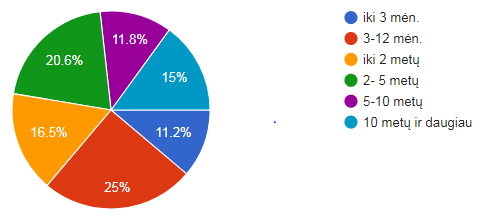 Kas trukdo įsidarbinti42,1 proc.(143) atsakė, kad įsidarbinti suku, nes labai sunku rasti/pritaikyti darbą pagal turimą negalią. 15 proc.(51) neįgaliųjų sako, kad nepritaikyta viešoji erdvė ir darbo aplinka. Trūksta paslaugų, padedančių žmonėms su negalia įsitvirtinti darbo rinkoje (atvejo vadybininkas, transporto paslaugos ir pan.)1,5 proc. (5).Tolimi atstumai – 20,3 proc. (69), nelankstus darbo grafikas – 18,8 proc. (64).Daug biurokratinių kliūčių gauti paramą įdarbinus žmogų su negalia, kuriant darbo vietą sau 20,3 proc. (69).Psichologinės problemos – 11,2 proc. (38), motyvacijos stoka – 4,4 proc. (15), neigiamas mano šeimos, visuomenės požiūris – 5 (1,5 proc.), neigiamas darbdavių požiūris – 133 (39,1 proc.)Rekomendacija dirbti ne visą darbo dieną – 11,8 proc. (40), įrašas „nedarbingas“ išvadoje dėl darbo pobūdžio – 8,2 proc. (28), dabartinė darbingumo nustatymo ir paramos teikimo neįgaliajam sistema neskatina dirbti, todėl finansiškai neapsimoka – 5,9 proc. (20).Darbo patirties stoka – 21,8 proc. (74), prarasti darbo įgūdžiai – 16,8 proc. (57), žemas išsilavinimo lygis – 7,1 proc. (24), netinkama kvalifikacija – 6,8 proc. (23), nepaklausi profesija – 9,1 proc.(31).Turiu kitų užsiėmimų – 7,1 proc. (24), neieškau darbo – 1.Maža darbo pasiūla gyvenamojoje vietoje – 32,6 proc. (111), beveik nėra darbo neįgaliesiems – 1; nes Lietuva yra išnaudotojų šalis, moka minimumą o maistas ir pragyvenimas yra brangesnis nei Anglijoje ar net kur kitur, dirbi kaip už 3 žmones, buvau jaunystėje išnaudotas tiek kad iki šiol niekas nepagiję yra turiu nugaros kaklo traumą, aukštą spaudimą, ir kai mėgini įsidarbinti į tam tikrą vietovę, visur įdarbinti per draugus per tėvus neturėdami žinių apie šio darbo sritį tai kaip pasakykit man įsidarbinti ? – 1. Negaunu pasiūlymo iš darbdavio - 1Šias priežastis galima suskirstyti į 9 grupes:Nepritaikyta aplinka, nėra paslaugų – 98 proc. (333); Trūksta darbo įgūdžių, kvalifikacijos, išsilavinimo – 61,6 proc. (209); Psichologinės kliūtys – 56,2 proc. (191); Apskritai sunku gauti darbą – 33,5 proc. (114); Dirbti neleidžia medicininiai įrašai, finansiškai neapsimoka – 25,9 proc. (88); Teisinės, biurokratinės kliūtys – 20,6 proc. (70); Neieško darbo – 7,4 proc. (25); Amžius, šeimyninė padėtis –1,2 proc. (4); Neleidžia negalia ar liga – 1,2 proc. (4).Pageidautinas darbas:IT, internetas, kompiuteriai, programavimas – 7,9 proc. (27), fiziniai nekvalifikuoti darbai – 7,9 proc. (27), buhalterinė apskaita, finansai – 6,8 proc. (23), kultūros sektorius, švietimas, mokslai, mokslinis sektorius – 6,8 proc. (23), apsauga, policija – 6,5 proc. (22), socialinio darbo sektorius: socialinis darbas, slauga – 6,2 proc. (21), prekybos sektorius – 5,9 proc. (20), administravimas, projektų vadyba – 5,9 proc. (20), logistika, transportas – 5,6 proc. (19), statybų sektorius – 5,6 proc. (19), techninis darbas, inžinerija – 5 proc. (17), viešbučiai, turizmas, restoranai, maisto gamyba – 3,3 proc. (11), žemės ūkis, miškai, žuvininkystė, aplinkos apsauga – 2,9 proc. (10), nevyriausybinis sektorius – 2,1 proc. (7), grožio, paslaugų sektorius – 1,8 proc. (6), darbas ikimokyklinio ugdymo įstaigose – 1,8 proc. (6), medicina, farmacija – 1,5 proc. (5), teisė, politika – 1,5 proc. (5), lengvosios pramonės sektorius (siuvimas, mezgimas) – 1,5 proc. (5), žiniasklaida, marketingas – 1,5 proc. (5), darbas namuose - 0,9 proc. (3), dirbti nenoriu, negaliu dirbti dėl sveikatos – 6,8 proc. (23).Atlyginimas motyvuojantis dirbti556-800 eurų/mėn. – 37,4 proc. (127), 1 /0,5 MMA (555 eurų) – 28,8 proc. (98), 801-1000 eurų/mėn. – 17,9 proc. (61), atlyginimas nesvarbu, svarbu, kad galėčiau išeiti iš namų, pabendrauti su žmonėmis – 7,7 (26).1000-1500 ir daugiau – 5,9proc. (20), 10 iš jų turi aukštąjį išsilavinimą, 7 – vidurinį išsilavinimą, 2 – pagrindinį, 1 – įgijo profesiją profesinio rengimo centre. 6 iš 10 turinčių aukštąjį išsilavinimą, darbingumo lygis yra 0-25 proc., 1 – 30-45 proc., 3 – 50 proc. ir daugiau. Iš 10, turinčių vidurinį, pagrindinį išsilavinimą arba įgijusių profesiją profesinio rengimo centre, 2 turi 0-25 proc. darbingumo lygį, 6 – 30-45 proc., 2 – 50 proc. ir daugiau. Negali dirbti dėl sveikatos – 1,2 proc. (4) Kita – 0,6 proc. (2)Panagrinėta, kokie 20 neįgaliųjų, nori uždirbti 1000 eurų ir daugiau. 8 iš jų norėtų dirbti nepilną darbo dieną (5 – 6 val. per dieną, 1 – 4 val. per dieną ir 2 – 2 val. per dieną); 10 iš jų turi judėjimo negalią, 3 – vidaus organų sutrikimus, 3 – kompleksinę negalią, 2 – klausos negalią, 1 – intelekto sutrikimus, 1 – neurologinius sutrikimus; 16 iš jų gyvena didmiestyje arba mieste, 4 – kaime arba miestelyje; 8 – 0-25 proc. darbingumo lygis, 7 – 30-45 proc. darbingumo lygis, 5 – 50 proc. ir didesnis darbingumo lygis; 1 – 18-25 m. amžiaus, 6 – 26-35 m. amžiaus, 7 – 36-45 m. amžiaus, 3 – 46-55 m. amžiaus, 3 – 56-64 m. amžiaus (1 iš jų turi pagrindinį išsilavinimą, gyvena kaime, negalia – vidaus organų sutrikimai, 30-45 proc. darbingumas). 15 iš jų vyrai ir 5 moterys; iš 5 moterų 4 turi aukštąjį išsilavinimą, iš 15 vyrų – 6 turi aukštąjį išsilavinimą, likę 9 turi vidurinį (6), pagrindinį išsilavinimą (2) arba įgijo profesiją profesinio rengimo centre (1); 7 vyrų darbingumo lygis – 0-25 proc., 6 – 30-45 proc., 2 – 50 proc. ir daugiau, 1 moters darbingumo lygis – 0-25 proc., 1 – 30-45 proc., 3 – 50 proc. ir daugiau. Darbo laikas8 val. per dieną / 40 val. darbo savaitė – 37,6 proc. (128)6 val. per dieną / 30 val. darbo savaitė – 23,5 proc. (80)4 val. per dieną / 20 val. darbo savaitė – 26,8 proc. (91)2 val. per dieną ir mažiau / 10 valandų darbo savaitė – 6,2 proc. (21)Negali dirbti dėl sveikatos – 2,4 proc. (8)Didžioji dalis dirbtų pilną, 8 val., darbo dieną. 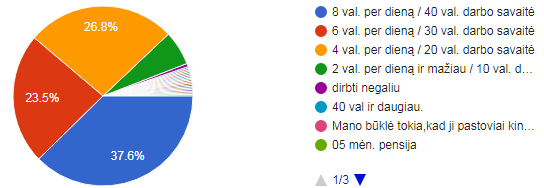 Aplinkybės ir paslaugos sudarančiosgalimybę dirbtiLankstus darbo grafikas – 47,1 proc. (160), galimybė dirbti namuose – 36,2proc. (123), transporto paslaugos į darbo vietą ir atgal – 30,3 proc. (103), perkvalifikavimas, profesinė reabilitacija / profesinis mokymas – 16,8 proc. (57), asmeninio asistento paslauga – 7,4 proc. (25), psichologo paslauga – 7,4proc. (25), darbo asistento paslauga – 6,2 proc. (21), atvejo vadybininkas – 2,4 proc. (8). Nereikia jokių paslaugų – 17,1proc.(58).Kita (lygios teises, tokios kaip ES parama sveikam 150000eurų.Ir tereikia 5m vykdyti veiklą; pritaikyti darbo vietą ir padėti įsigyti reikiamą įrangą; praktika įmonėje, realioje darbo vietoje, mane motyvuotų teigiamas darbdavių požiūris į mano amžiaus neįgalų žmogų) – 1,2proc.(4).Labiausiai motyvuojantys dirbti veiksniai1.Noras būti naudingu visuomenei – 15,3 proc. (52)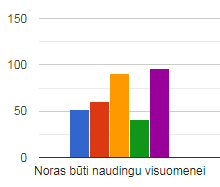 2.Mėgstamas darbas, naudinga veikla suteikia laimės ir pilnatvės pojūtį – 8,8proc. (30)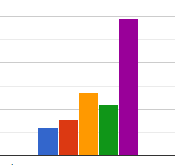 3. atlyginimas –2,9proc.(10)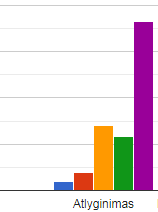 4.Bendravimas su kolegomis, socializacija – 7,9proc. (27)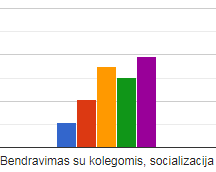 5.Perspektyvos ir karjeros galimybės–19,1proc. (65)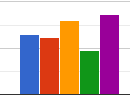 6.Galimybė ištrūkti iš namų, jaustis savarankišku – 12,6 proc. (43)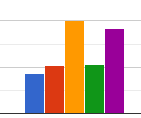 7.Maža prarasto darbingumo pensija, mažos kitos gaunamos išmokos – 12,6 proc. (43)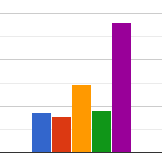 8.Noras padėti šeimai – 9,1proc. (31)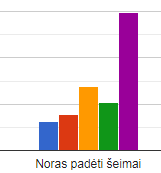 9.Gręsiantis skurdas senatvėje – 14,1 proc. (48)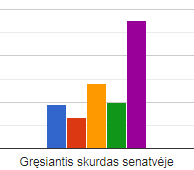 10 Savo pavyzdžiu noras keisti visuomenės požiūrį į žmogų su negalia kaip išlaikytinį – 17,6 proc. (60)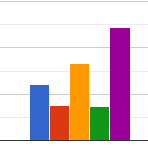 Kita – 41,2 proc. (140)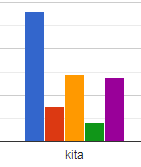 Finansinė motyvacija 57,9 proc. (197) (Atlyginimas, noras padėti šeimai, maža prarasto darbingumo pensija, mažos kitos pajamos, perspektyvos ir karjeros galimybės, gręsiantis skurdas senatvėje)Psichosocialinė motyvacija 62,4 proc. (212):(Mėgstamas darbas, naudinga veikla suteikia laimės ir pilnatvės pojūtį, mėgstamas darbas, naudinga veikla suteikia laimės ir pilnatvės pojūtį, savo pavyzdžiu noras keisti visuomenės požiūrį į žmogų su negalia kaip išlaikytinį,bendravimas su kolegomis, socializacija,noras būti naudingu visuomenei,galimybė ištrūkti iš namų, jaustis savarankišku)Kita 41,1 proc. (140)Darbdavių ir visuomenės mitai apie neįgalius darbuotojusNeįgalieji ištisai serga, todėl jų priimti neapsimoka – 53,8 proc. (183), neįgaliųjų mažas darbo našumas –47,9 proc. (169), neįgalieji nesusitvarko su pareigomis – 34,4proc. (117), neįgalieji gali dirbti tik tiek, kiek turi darbingumo procentų, pvz., 40 proc. darbingas asmuo gali dirbti tik 3-4 val. – 26,5proc. (90), daug investicijų, kurios neatsipirks, pritaikant darbo ir poilsio vietas neįgaliesiems – 24,7proc. (84), neįgalieji nieko nesugeba – 26,5proc. (73). Darbo neieškau – 1,2proc.(4).Įgyta ar įgimta negalia ir išsilavinimas16,5 proc. (56) neįgaliųjų turi įgimta negalią. Iš jų 33,9 proc. (19) turi aukštąjį išsilavinimą, net 66,1 proc. (37) turi vidurinį, pagrindinį arba neturi jokio išsilavinimo arba įgijo profesiją profesinio rengimo centre (8). Iš 37 turinčių įgimtą negalią ir vidurinį, pagrindinį išsilavinimą arba yra įgiję profesiją profesinės reabilitacijos centre, 29,7 proc. (11) – judėjimo negalią, 16,2 proc. (6) – klausos sutrikimus, 16,2 proc. (6) – kompleksinę negalią, 13,5 proc. (5) turi intelekto sutrikimus, 13,5 proc. (5) – vidaus organų sutrikimus. 5,4 proc. (2) – psichikos sutrikimus, 5,4 proc. (2) – regos negalią. IšvadosTarp dirbančiųjų neįgaliųjų didesnė dalis moterų (apie 60 proc.), o tarp nedirbančiųjų – šiek tiek daugiau vyrų (52 proc.). Dirbančiųjų išsilavinimas didesnis nei nedirbančiųjų. Aukštąjį išsilavinimą turi beveik 70 proc. dirbančiųjų, o tarp nedirbančiųjų – tik apie 40 proc. 62 proc. dirbančių neįgaliųjų yra jauno – 26-45 m. amžiaus, – 35 proc. – vyresnio, 46-64 m. amžiaus. Labai jauni – 18-25 m. amžiaus – neįgalieji sudaro tik 1,5 proc. dirbančiųjų. Vyresni nei 64 m. neįgalieji sudaro tik 1 proc. dirbančiųjų.Tarp nedirbančių neįgaliųjų jauno, 26-45 m. amžiaus grupę, sudaro beveik 41 proc., o vyresnio – 46-64 m. amžiaus grupę – sudaro virš 53 proc. neįgaliųjų. Labai jauni – 18-25 m. amžiaus neįgalieji sudaro beveik 6 proc., o vyresni nei 64 m. amžiaus – 0,3 proc. (1 asmuo). Komentaruose ir pastabose ne vienas nedirbantis neįgalusis skundėsi, kad įsidarbinti trukdo amžius. 46 m., 48 m. – jau per senas amžius. Didžioji dalis (per 50 proc.) dirbančių neįgaliųjų gyvena didmiestyje, daugiausiai Vilniuje. Dar arti 30 proc. gyvena miestuose. Miesteliuose, rajonų centruose, gyvenvietėse ir kaime gyvena šiek tiek daugiau nei 20 proc. dirbančių neįgaliųjų. Didmiestyje (Vilniuje, Kaune arba Klaipėdoje) gyvena 34 proc. nedirbančių neįgaliųjų. Mieste – dar beveik 30 proc. Miesteliuose, rajonų centruose, gyvenvietėse ir kaime gyvena beveik 40 proc. nedirbančių neįgaliųjų. Po maždaug 40 proc. dirbančiųjų turi 0-25 proc. ir 30-45 proc. darbingumo lygį. 50 ir daugiau proc. darbingumo lygį turi tik mažiau nei 20 proc. dirbančių neįgaliųjų. Tik šiek tiek daugiau nei 20 proc. nedirbančių neįgaliųjų turi 0-25 proc. darbingumo lygį. 45 proc. - 30-45 proc. darbingumo lygį, 50 proc. ir daugiau – net 33 proc. nedirbančių neįgaliųjų. Kaip bebūtų keista, dirbantieji neįgalieji turi mažesnį darbingumo procentą, negu nedirbantys. Tačiau daugiau dirbančiųjų gyvena mieste ir turi aukštąjį išsilavinimą. Be to, tarp dirbančiųjų daugiau jaunesnių žmonių. Taigi turimas išsilavinimas, gyvenamoji vieta ir jaunesnis amžius sudaro didesnę galimybę įsidarbinti negu didesnis darbingumo lygis. Minimalų atlyginimą gauna 40 proc. dirbančių neįgaliųjų, o aukštą, didesnį nei 800 eurų – 26 proc. dirbančių neįgaliųjų. 84 proc. iš gaunančių didesnį atlyginimą, turi aukštąjį išsilavinimą ir tik 16 proc. – vidurinį, pagrindinį išsilavinimą arba yra įgiję profesiją profesinio rengimo centre. Tik viena iš turinčių žemesnį išsilavinimą ir gaunančių didesnį nei 800 eurų atlyginimą, yra moteris. Visi kiti – vyrai. Beveik 80 proc. nedirbančių neįgaliųjų nori dirbti ir darbo ieško. Minimalus atlyginimas motyvuotų dirbti apie 30 proc. nedirbančių neįgaliųjų. Didelio, didesnio nei 800 eurų atlyginimo norėtų apie 18 proc. nedirbančiųjų. Didesnį nei 1000 eurų atlyginimą norėtų gauti 6 proc. nedirbančių neįgaliųjų. Aukštąjį išsilavinimą iš jų turi tik pusė. Kita pusė turi vidurinį ar pagrindinįišsilavinimą arba yra įgiję profesiją profesinio rengimo centre. Net 70 proc. iš nedirbančių ir norinčių gauti daugiau nei 1000 eurų atlyginimą neįgaliųjų gyvena didmiestyje (Vilniuje, Kaune ar Klaipėdoje). 10 proc. iš jų nedirba jau 10 metų ir daugiau. Nedirbančių neįgaliųjų lūkesčiai dėl atlyginimo nėra stipriai perdėti, nes kaip matome, net 26 proc. dirbančiųjų jį gauna. Žinoma, mažesnį už laukiamą atlyginimą sąlygotų ir žemesnis nedirbančiųjų išsilavinimas. O 10 ir daugiau metų trunkantis nedarbas, kurio metu, tikėtina, kad darbiniai įgūdžiai prarasti ar susilpnėję, taip pat sumenkintų galimybes pretenduoti į didelį atlyginimą. 7 proc. nedirbančiųjų atlyginimas iš viso nėra svarbus. Jiems svarbiau išeiti iš namų, pabendrauti su kitais žmonėmis. Beveik pusė nedirbančių yra ilgalaikiai bedarbiai, nedirba daugiau nei 2 metus. Tokiems žmonėms susirasti darbą ypatingai sunku. Tačiau net 36 proc. nedarbas trunka mažiau nei metus. Daugiau nei pusė iš tų, kurių nedarbas trunka iki vienerių metų, turi aukštąjį išsilavinimą. 85 proc. iš turinčiųjų aukštąjį išsilavinimą trumpalaikių bedarbių gyvena mieste arba didmiestyje. Taigi apie 15 proc. neįgaliųjų teoriškai turi labai realias galimybes įsidarbinti. Daugiausiai (beveik 40 proc.) iš šių trumpalaikių bedarbių, turinčių aukštąjį išsilavinimą ir gyvenančių mieste ar didmiestyje, pirmoje vietoje nurodė, kad įsidarbinti trukdo darbo patirties stoka, netinkama kvalifikacija ar nepaklausi profesija. Dar beveik 30 proc. sakė, kad labiausiai trukdo neigiamas darbdavių požiūris.Beveik 33 proc. apklaustų dirbančiųjų dirba Nevyriausybiniame sektoriuje, užsiima administravimo ir projektų vadybos bei IT sektoriaus ir kompiuteriniais darbais. Beveik 22 proc. nedirbančių neįgaliųjų norėtų dirbti IT sektoriuje, kompiuterinius darbus, finansų, kultūros ar švietimo sektoriuose. Fizinį, nekvalifikuotą darbą dirba mažiau nei 6proc.apklaustųjų. Beveik visi iš jų gauna minimumą. Didesnį atlyginimą gauna mažiau nei 20 proc. dirbančiųjų. Šie darbuotojai vieninteliai turi aukštąjį išsilavinimą. Iš nedirbančių neįgaliųjų fizinį, nekvalifikuotą darbą norėtų dirbti 7 proc. neįgaliųjų. Kokias nors paslaugas gauna maždaug ketvirtadalis dirbančiųjų. Dar ketvirtadalis nurodė, kad paslaugos jiems nereikalingos, o pusė nurodė, kad paslaugų jie negauna.Pusė iš gaunančiųjų paslaugas, gauna transporto paslaugas, daugiau nei 40 proc. yra pritaikyta aplinka. Per 60 proc. nedirbančių neįgaliųjų nurodė, kad dirbti galėtų, esant lanksčiam darbo grafikui arba turint galimybę dirbti namuose. 30 proc. nurodė, kad būtų reikalingos transporto paslaugos į darbovietę ir atgal. Tai, kad jiems nereikia jokių paslaugų nurodė beveik 20 proc. nedirbančių neįgaliųjų. Didžiausia dalis (beveik 80 proc.) dirbančių neįgaliųjų įsidarbindami ir dirbdami susidūrė su neigiamu darbdavių požiūriu, paslaugų trūkumu ir maža darbo pasiūla gyvenamojoje vietoje. Apie 60 proc. dirbančių neįgaliųjų susidūrė su psichologinėmis problemomis, neigiamu darbdavių, bendradarbių, šeimos ar visuomenės požiūriu. Beveik visi nedirbantieji nurodė, kad didžiausią problemą įsidarbinant sudaro nepritaikyta aplinka ir paslaugų nebuvimas. Dar apie 60 proc. nurodė, kad trūksta darbo įgūdžių ir kvalifikacijos. 56 proc. trukdo psichologinės kliūtys. Dirbančiuosius labiausiai motyvuoja dirbti psichologinės ir socialinės priežastys:mėgstamas darbas, naudinga veikla suteikia laimės ir pilnatvės pojūtį, savo pavyzdžiu jie nori keisti visuomenės požiūrį į žmogų su negalia kaip išlaikytinį, nori būti naudingi visuomenei, ištrūkti iš namų, jaustis savarankiški.Finansinės priežastys (atlyginimas, noras padėti šeimai, maža prarasto darbingumo pensija, mažos kitos gaunamos išmokos, gręsiantis skurdas senatvėje, perspektyvos ir karjeros galimybės) motyvuoja šiek tiek mažiau. 60 proc. dirbančių neįgaliųjų dirba pilną darbo dieną arba net ilgiau, virš 30 proc. – 4–6 val. per dieną ir tik apie 5 proc. dirba 2 val. per dieną arba mažiau.Beveik 40 proc. nedirbančių neįgaliųjų dirbtų pilną, 8 val., darbo dieną. Apie 50 proc. norėtų dirbti 6 arba 4 val. darbo dieną ir tik 6 proc. norėtų dirbti 2 val. per dieną ir mažiau. Nedirbantys neįgalieji norėtų dirbti trumpiau, nei dirba dirbantys neįgalieji. Iš dirbančių neįgaliųjų, gaunančių 800 eurų ir didesnį atlyginimą, didžioji dalis – 84 proc. – dirba 8 val. per dieną ir daugiau.Dirbančios moterys gauna mažesnį atlyginimą, nors turi aukštesnį išsilavinimą. Didesnį nei 800 eurų atlyginimą gauna mažiau nei 20 proc. moterų ir beveik 40 proc. vyrų. Iš didesnį atlyginimą gaunančių moterų, net 95 proc. turi aukštąjį išsilavinimą. Iš daugiau uždirbančių vyrų aukštąjį išsilavinimą turi tik 76 proc. vyrų. Analizuojant daugiau uždirbančių vyrų ir moterų darbus, matosi, kad yra tų pačių darbų, tačiau kai kurie jų ir skiriasi. Ir daugiau uždirbantys vyrai, ir moterys dirba IT, kompiuterių, administravimo, projektų vadybos, prekybos sektoriuose, buhalterinės apskaitos, finansų, statybos, teisės ir politikos sektoriuose. Tačiau kai kurie darbai yra skirtingi. Vyrų darbai, kurių nedirba moterys: logistika, transportas, techninis darbas, inžinerija, medicina, farmacija, lengvosios pramonės sektorius, švietimas, mokslas, mokslinis darbas, profesionalus sportas, pokeris internete. Moterų darbai, kurių nedirba vyrai: nevyriausybinis sektorius, viešbučiai, turizmas. Galima išskirti tradiciškus „vyriškus“ darbus, kur mokami didesni atlyginimai. Tai – transportas, logistika ir techninis darbas, inžinerija. Be to, vairuotojo darbui nebūtinas aukštasis išsilavinimas. Nevyriausybiniame sektoriuje, kur, kaip taisyklė, žemesni atlyginimai, dirba daugiausiai moterys (moterų 20, o vyrų tik 3). RekomendacijosAnalizuojant klausimynų atsakymus, matosi, kad neįgalieji gali dirbti ir užsidirbti. Darbą lengviau susirasti aukštesnį išsilavinimą turintiems, jaunesnio amžiaus, didesniuose miestuose gyvenantiems neįgaliesiems. Žemesnis nedirbančiųjų nei dirbančiųjų išsilavinimas, rodo, kad norint padidinti neįgaliųjų galimybes įsidarbinti, pirmiausiai reikia jiems sudaryti sąlygas gauti išsilavinimą. Beveik visi nedirbantys neįgalieji nurodė, kad įsidarbinti trukdo nepritaikyta aplinka ir paslaugų nebuvimas. Taip yra dėl to, kad didžioji dalis apklausose dalyvavusių neįgaliųjų turi judėjimo negalią. Pagerėjęs aplinkos prieinamumas neįgaliesiems, turintiems judėjimo negalią, automatiškai pagerintų galimybę gauti išsilavinimą ir dirbti. Nedirbantys neįgalieji nurodė, kad labiausiai jiems reikalingos transporto paslaugos į darbovietę ir atgal. Lygiai taip pat labai didelė dalis nurodė, kad pageidautų lankstaus darbo grafiko arba galimybės dirbti namuose. Į tai taip pat reikėtų atsižvelgti siekiant įdarbinti daugiau neįgaliųjų. Tai nestebina, žinant, kad atsakė daugiausiai judėjimo negalią turintys neįgalieji. Palyginti maža dalis nurodė, kad jiems reikėtų asmeninio arba darbo asistento. Gali būti, kad taip yra dėl to, jog neįgalieji nėra susipažinę su šiomis paslaugomis, todėl „nežino, ko norėti“. Taip pat gana daug neįgaliųjų nurodė, kad jiems trūksta darbo įgūdžių, reikiamos kvalifikacijos.Apklausose dalyvavo itin maža intelekto, klausos ir regos negalias turinčių žmonių. Intelekto negalią turintiems žmonėms ypatingai sunku įsidarbinti. Jiems tikrai reikėtų tiek asmeninio, tiek darbo asistento paslaugų. Klausos negalią turintys žmonės skundėsi, kad jiems sunku susikalbėti su girdinčiaisiais. Tobulinant neįgaliųjų įdarbinimo sistemą, labai svarbus nuoseklumas. Turintiems įgimtą negalią ar ją įgijusiems vaikystėje, pirmiausia turi būti sudaryta galimybė lavintis ir įgyti tam tikrus įgūdžius, o vėliau – galimybė gauti Užimtumo tarnybos arba nevyriausybinių organizacijų įdarbinimo paslaugas. Įsidarbinę neįgalieji turėtų gauti jiems reikalingas paslaugas. Neįgaliesiems, negalią įgijus suaugusiame amžiuje, reikalingos perkvalifikavimo, įdarbinimo, o jau įsidarbinus, kitos (pvz., transporto, asistento) paslaugos. Apklausa taip pat parodė, kad didžioji dalis dirbančiųjų darbą susirado patys arba padedami artimųjų. Tik maža dalis neįgaliųjų pagalbos sulaukė iš Užimtumo tarnybos arba nevyriausybinių organizacijų. Dirbančių neįgaliųjų pastabos ir komentarai:Dažnai neįgalusis nuotraukoje vaizduojamas rateliuose. Ir dažnas darbdavys taip įsivaizduoja neįgalų žmogų. O juk ligų yra visokių, kur iš išvaizdos nepasakysi, kad jis neįgalus, tačiau turintis sveikatos problemų. Pasiūlymas, surasti ir kitokių nuotraukų, ne tik rateliuose. Galima padaryti keleto neįgaliųjų pavyzdžių. Sėdintis, regos problemos, su odos, onkologinėmis problemomis, ir panašiai.Neįgalieji nori ir gali dirbti.Galima būtų į anketą įtraukti ir neįgalumo amžių (jei įgytas), bendrą darbo stažą, stažą paskutinėje įmonėjePer didelis abejingumas neįgaliam žmogui ypač mažesniuose miestuose ir seniūnijose.Reikia keisti visuomenės požiūrį į neįgalųjįDarbų yra ir priimti nusiteikusių yra, tereikia atitinkamų įgūdžių turėti ir pritaikytą aplinką. Kas vis dar problema netgi didmiestyje, t.y., Kaune. Darbas iš namų ne visiems priimtinasReikia tik noro ir pastangų. Niekas ant lėkštutės pasiūlymo nepateiks. Jeigu tau patogiau dirbti sofai, ar spaudinėti kompiuterio mygtukus, tai gali teikti kiek tik nori pasiūlymų dirbti, na nebent būtų geri pinigai už menką darbą. Trūksta motyvacijos.Reikia šviesti darbdavius ir jų organizacijos darbuotojus :)Tenka slėpti savo neįgalumąVisuomenę reikia šviesti ir įrodinėti, kad žmonės turintys negalią, gali net labai naudingai ir produktyviai dirbti.dėl to kad dėl neįgalumo sunkoka bendrauti matomas darbdavio neigiamas požiūrisTikiuosi požiūris pasikeis greitai. Valstybės, darbdavių, bei kolegų, į neįgaliuosius. Reikalinga apklausaĮsidarbinau be problemų, esu tas neįgalus kuriam jūra iki kelių :)Trūksta darbo vietų neįgaliesiems ir informacijos apie jas.Move onDarbdaviai turi mažai žinių apie neįgaliuosius ir jų gebėjimus, taip pat nenori dėti papildomų pastangų įdarbinant neįgalųjį, net jei atlyginimas neįgaliajam daug mažesnis.Pusei neįgaliųjų, turbūt patinka buti neįgaliais ir gerokai pritingi.Žmogus su negalia vis dar laikomas antrarūšiu darbo rinkoje. Yra sėkmės atvejų, tačiau dauguma dirba nevisai patinkantį darbą arba nepatenkinti atlyginimu.Darbindamasi niekada nesakydavau apie savo neįgaluma.neįgalieji dirba – dėl pinigų , dėl galimybės pabendrauti su žmonėmis, išeiti iš namų, jaustis reikalingais.Gal ir ką nors padės šios apklausosReikia daugiau informacijos darbdaviams, kad jie žinotų apie neįgaliųjų galimybes dirbti.Mano atveju, jaučiau iš bendradarbių požiūrį, kad gaudama neįgalumą tarsi turėčiau nenorėti gauti didesnio atlyginimo. Panašus požiūris ir iš mano miesto kai kurių medikų, neva, kam dirbti, jei gaunu pinigus. Arba tokia reakcija: gauni „didelę” išmoką, tai nėra ko norėt daugiau. Tąkart atsakiau, kad dirbdama pilnu etatu kaip iki neįgalumo, aš uždirbčiau daugiau.Trūksta gyvenamam mieste informacijos apie neįgaliųjų integracijąį darbo rinka.Jeigu neįgalus žmogus mano jog turi sveikatos ir kvalifikacijos, bei motyvacijos būti naudingas - privalu suteikti jam tokią galimybę. Darbas padeda pamiršti apie savo negalios bėdas ir jaustis pilnaverčiu valstybės piliečiu, neatsižvelgiant į jo problemas dėl negalios.Reikia skatinti darbdavius įdarbinti neįgaliuosiusDirbu pagal individualią veiklą iš namų. Apklausoje toks variantas ne itin atsispindi.Darbo kaip ir neieškojau, apie ieškomą darbuotoją užsiminė viena pažįstama. Patirties neturėjau, bet socialinei įmonei reikėjo būtent neįgaliųjų, galėjau pati važinėti į darbą, todėl mane iš karto ir priėmė. Nedideliame miestelyje jiems labai sunku rasti neįgalių darbuotojų kurie mokėtų geriau naudotis kompiuteriu ir galėtų dirbti ne namie.Manau, kad paramą iš valstybės turi gauti krepšelio pavidalo neįgalus asmuo, o ne socialinė įmonė.Kai kurių klausimų nesupratau esmės, man patinka paprastumas, aiškumas, konkretumas. Noriu dirbti tik Lietuvoje neįgaliesiems darbdavių stokojama jautros, supratimo, tik dažnai neįgalus neturintis jokių žalingų įpročių padarys daugiau nei sveikasDirbu įmonėje, kur mane seniai pažįsta ir žino, kokių rezultatų galima iš manęs tikėtis, todėl nesusipratimų nekyla. Be to, darbo pobūdis leidžia dirbti ir nuotoliniu būdu, todėl nesunku planuoti/atlikti darbus ir prasčiau pasijutus.Antras variantas apie sirgimą praktika parodė, jog tai ne mitasKeisti požiūrį į žmogų su negaliaSunku dirbti projektinėje veikloje, tu esi priklausomas, esi atleidžiamas dirbi 9 arba 10 mėn. O tai kenkia pensijai, atlyginimai maži.Darbo ieškojau savarankiškai, siuntinėdamas CV, kuriame nebuvo informacijos apie negalią, atvykus į darbo pokalbį, vadovas nekreipė į mano negalią dėmesio, o į darbinius aspektus ir įgūdžius, tad jokių problemų nebuvo, pretenduojamai darbo vietai tikau ir iškart įdarbino kaip ir paprastą darbuotoją. Neįgalieji turėtų mažiau verkti ir patys būti savarankiškesni, patys daugiau imtis iniciatyvos ir būti drąsesniais, o ne laukti kol kas už juos ką padarys.Darbdaviams trūksta informacijos apie neįgaliųjų įdarbinimą, reikėtų smarkiai su jais padirbėti, sukurti kokią duomenų bazę, mokymus jiems, ar kažką panašaus. Įdarbinus mane, darbovietėje atsirado ir daugiau neįgaliųjų, nes pasikeitė darbdavių nuomonė apie juos.Norint įsidarbinti pagal subsidiją, reikalinga daug dokumentų pateikti dėl neįgalumo, man reikėjo darbo pobūdžio pažymą, kurios neturėjau, reikėjo prašyti iš NDNT, labai bijojau kad nenuimtų slaugos, nes gydytoja prigąsdino kad gali atimti ir sakė kad aš negaliu dirbti. Blogai kad tam tikrų tarnybų darbuotojai labai klaidina patys nežinodami.Darbo birža visiškai nepadeda neįgaliesiems, prieš įsidarbinant iš jų negavau nei vieno darbo pasiūlymo, darbdavį radau pats, tai kam ji reikalinga?Bus blogai jei panaikins socialines įmones.Reikia kuo daugiau informacijos (mokymų) apie neįgaliųjų gebėjimus dirbti suteikti darbdaviams, ypač jei norime įdarbinti psichikos ar intelekto sutrikimų turinčius asmenis.šiaip ne valytoja dirbt noriu,noriu dirbt kitokį darbą ,bet nieks neima visi bijoPasigendu lankstesnio požiūrio į darbo laiką, darbo formasSu sunkia negalia labai sunku įsidarbinti. Tokiems asmenims reikia labai daug pagalbos ir palaikymo.Neįgalieji turi ypatingą jautrumą, todėl jiems reikia daugiau supratingumo, atjautos ir žmogiškumo. Tokie asmenys įdarbinti yra gal ir mažiau našūs, tačiau lojalesni, labiau vertina savo darbo vietą, o darbdaviai dažnai to nepastebi. Neįgaliųjų darbo užmokestis nuvertinamas sveikųjų atžvilgiu, darbdaviai mano, kad jie tik centų verti, neskatina jų.Esu patenkintas darbu, bet norėčiau didesnio atlyginimoPaskutinė darbovietė buvo socialinė įmonė, kuri reikalavimus neįgaliam darbuotojui kelia kaip sveikam, jeigu per du mėnesius nesugebi įsivažiuoti į darbo specifiką ir dirbti virš savo pajėgumų, prašo išeiti iš darbo savo noru. Yra neįgaliųjų kurie pagerino savo darbingumo procentą ir neskuba į med. komisija, kad pasikeisti neįgalumą, nes nuo to priklausys darbdaviui mokamos subsidijų dydis.Socialinių įmonių įstatyme reikia daug ką keist.Mielai dirbčiau 2/3 ar pusę etato, jei tik rasčiauSunku išsilaikyti darbo rinkojeMaži atlyginimai.Skatinti,remti įmones įdarbinant neįgaliuosius,pabrėžiant kad: parama yra neįvykdytų (normų,nuostolių),darbo vietų pritaikymui kompensacija įmonei įdarbinusiai neįgaliuosius. Neturi būti darbo normavimas lygu su sveikaisiais.Reikia labai norėt ir įsidarbinsiDažnai neįgalusis nuotraukoje vaizduojamas rateliuose. Ir dažnas darbdavys taip įsivaizduoja neįgalų žmogų. O juk ligų yra visokių, kur iš išvaizdos nepasakysi, kad jis neįgalus, tačiau turintis sveikatos problemų. Pasiūlymas, surasti ir kitokių nuotraukų, ne tik rateliuose. Galima padaryti keleto neįgaliųjų pavyzdžių. Sėdintis, regos problemos, su odos, onkologinėmis problemomis,ir panašiai.Reikia kad nors minimaliai dirbtų kiekvienas neįgalus darbingo amžiaus asmuoBuvo labai sunku rasti darbą, turiu kalbos sutrikimą, nereprezentatyvią išvaizdą, per darbo pokalbius tai šokiruoja ir gąsdina darbdavius.Manau, kad valstybė turi tik gerinti sąlygas socialinių įmonių veiklai, nes tik toks modelis suteikia galimybes žmonėms su negalia pakankamai greitai ir neskausmingai integruotis į darbo rinką, bei tapti pilnateisiais visuomenės nariais.Visuomenės požiūris į neįgalų žmogų ir kad dar jam reikia darbo, pagal profesiją.iš savo ir kitų mūsų įmonėje dirbančių asmenų patirties teigiu, kad turintys negalią žmonės tikrai daug lėčiau dirba ir padaro daug mažiau darbo nei sveiki, mes tikrai sergam dažniau nei sveiki, mūsų nuotaikos dirbti ne visada yra tokios, kokių nori darbdavys.Savo kasdiena veikla siekiu, jog keistųsi visuomenės požiūris į neįgaliuosius. Kad ir neįgalusis, tačiau pirmiausia žmogus, savo srities profesionalas.Neįgalumas nėra kliūtis, norint kažko siekti. Po traumos turėjau visą pasaulio laiką. Nešvaistant jo veltui, kažko mokantis, tobulėjant, didelių problemų užsidirbti nėra. Jei nežaisčiau pokerio užsiimčiau online marketingu, dropshippingu. Visos kliūtys dažniausiai būna galvoj. Kitas dalykas, sveikatos problemos. Po traumos reikia laiko organizmui atsigauti, todėl nereikia labai skubėti. Mano nuomone, jaunam, anglų kalbą mokančiam neįgaliajam nėra didelių bėdų susirast papildomų pajamų.Anketa trukdo darbui :-)Esu patenkinta dabartiniu darbuApie negalią kalbama kaip apie gedą, sužinoję apie neįgalumą, nežino kaip elgtis, pasimeta, tai nemalonuNeįgaliųjų įvaizdis visuomenėje yra labai negatyvus (tai dalinai įtakoja žiniasklaida) ir ji reikia gerinti, keisti visuomenės nuostatasDarbdaviui nesakau, kad turiu negalią.Dirbu keliuose darbuoseKadangi vaikštau, tai nesu susidūrusi su neigiamu požiūriu į save kaip darbuotoją. Tik vieną kartą yra atsisakę priimti į darbą kadangi turiu neįgalumą, nors pagal visus kitus kriterijus tikau, netgi pasakė kad nepriima dėl to. Visuose kituose darbuose, niekada nebuvo jokių problemų, tiek Lietuvoje, tiek JAV. Šiuo metu dirbu nuostabioje įmonėje - labai rūpinasi mano gerove ir savijauta, tiek kėdė, tiek stalas pritaikyti patogiam ir ilgam sėdėjimui, darbo metu suteikia galimybę eiti į masažus.Tiesa visuomet dirbu pilnas darbo valandas, nes kitu atveju, deja, nebūsi patrauklus darbdaviui. Jei kompensuojamojo darbo užmokesčio išmokos būtų didesnės, dirbčiau pusę etato, kad galėčiau daugiau pailsėti, nes vis tiek nuo sėdėjimo, skauda kojas.Neįgaliesiems labai reikalingos socialinės neįgaliųjų įmonės, kadangi atviroje darbo rinkoje įsidarbinti sunku.Neįgaliajam sunku įsidarbinti dėl darbdavių požiūrio į neįgalų asmenį ir ypač į jo amžių.Reikia keisti darbdavių požiūrį į neįgalųjį asmenį. Socialinės įmonės būtinos.Darbas neįgaliajam labai reikalingas, suteikia pasitikėjimo savimiPrie girdinčiųjų sunkiau dirbti.Pasigedau klausimų apie pozityvią patirtį darbe.Manau, neteisinga ieškoti kaltų tik darbinantis. Reikia nuo pat pradinio ugdymo procesą keisti (jeigu iš vaikystės negalia). O jeigu žmogus pasirenka vytelėmis pinti ir po to skundžiasi, kad joks darbdavys nepriima ar nemoka atlyginimo didelio, tai čia ne visuomenės, o pačių neįgaliųjų problema.Dirbu ir džiaugiuos.Daug greičiau pavargstu, savaitgaliais niekur nenoriu lįsti iš namu, nes neturiu jėgų...Neįgalumas ir vyresnis amžius sumenkina darbo galimybesNeįgalieji gali dirbti neblogiau už sveikus, tik reikia pasitikėti ir sudaryti jiems galimybę dirbti pritaikant aplinką.Niekur nebuvo pažymėta, kad dar yra diskriminacija dėl amžiaus, neįgaliajam tai ypatingai didžiulis minusas darbo rinkoje.Norisi gyventi normalų gyvenimą, bet ką uždirbi tą sumoki vaistams...Patirtis dvejopa. Pirmą kartą įsidarbinti padėjo darbo tarpininkas iš neįgaliųjų organizacijos. Darbas patiko, darbdavys elgėsi tinkamai, gyrė darbą kol nepradėjome aiškintis kodėl nemokamas atlyginimas. Tada ir dirba nedaug ir ne viską gerai atlieka. Išėjome iš darbo nes nemokėjo atlyginimo (jei mokėjo tai visai kitas sumas), darbas neatitiko sutarties sąlygų. Darbdavys su darbuotojais nebendraudavo, vengdavo klausimų, jokių atsiskaitymo lapelių. Darbo vieta buvo finansuojama. Rezultatas buvo toks: darbdavys nemokėjo atlyginimo laiku, ne pilnas sumas (taip elgėsi mums žinoma su daugeliu darbuotojų); beveik visi darbuotojai buvo finansuojami (darbo vietos, dalis atlyginimo); SODRA ne visos pajamos deklaruotos (atskiri mėnesiai nedeklaruota) dėl to žmonės dalinai negavo nedarbingumo išmokų, bedarbio išmokų, sumažėjo darbo stažas (vėl taip elgėsi su daugeliu darbuotojų); įdarbindavo pagrinde neįgaliuosius kad gauti subsidijas (neįgalieji buvo įrankiai gauti paramą); daugelis kreipėsi DGK nors sumas dalinai ar pilnai priskaičiavo bet darbuotojų tikrai negynė (primygtinai siekė taikos sutarčių), įmonei jokių sankcijų. DGK tikrai neveiksni, suinteresuota, šališka neįgaliam žmogui tikrai didelis krūvis. Užimtumo tarnyba visai netikrina finansavimo sąlygų ir toliau siunčia neįgalius į tokią įmonę, suteikia finansavimą nors pagal finansavimo nuostatas darbdavys turėtų grąžinti viską. Dabar dirbame įmonėje su kitokiu požiūriu į darbuotoją - pagarba, atsakomybė. Tikimės geriausio, tik gaila kad tokių darbo vietų keletas.Daugiau lankstumoSunku įsidarbintiDarbdaviai neatsižvelgia koks yra neįgalumas, elgiasi ir bendrauja taip lyg negalios neturėčiau.Pastabos ir komentarai apie mitus:Dažnai mitai nėra atvirai deklaruojami nei dėl neįgalumo, nei dėl amžiaus. Visada yra netiesioginė diskriminacija. Pavyzdžiui, daugelyje darbo skelbimų jau iš anksto nurodoma, kad jaunas kolektyvas. Vyrauja išankstinės nuostatos neįgaliųjų atžvilgiu, kurios čia yra išvardytos ir daug stereotipų. Tiesiog bijo LR įstatymų, darbo kodekso pažeidimų.Kurtieji negali komunikuoti su kolegomis (ir silpnapročiai).Neįgalus darbuotojas mažina įmonės prestižą.Neįgaliuosius sunkiau atleisti iš darbo.Visi nori tik jaunų darbuotojų.Kai esi be patirties, norima, kad jos turėtum.Nežinau, ar priskirčiau tai prie mitų, bet galbūt stabdo tai, kad ištikus priepuoliui ar stresui, nesusitvarkyčiau su pareigomis, nežinotų, kaip elgtis ištikus priepuoliui, tai gali tapti papildomu stresu kitiems darbuotojams.Visi išvardinti ir diskriminacija jaučiasi pasąmonėje, matyt, dėl to, kad neįgalieji nuo seno skaitė nepilnaverte visuomenės dalimi. Viešai apie tai šiuo metu niekas nekalba.Realiai daug kur net nepatikrina kokią negalią žmogus turi. Neįgalus – reiškia durnas. Nedirbančių neįgaliųjų komentarai ir pastabosVisi žmonės lygūsJaustis naudingu, tai tas pats, kas jaustis sveikesniu ir nenurašytuGaunama pensija yra žemiau skurdo ribosValstybė apkrauna darbdavius nereikalingu popierizmu. Per mažos valstybės subsidijos darbdaviams bei terminas juos skiriant dirbančiam neįgaliajam. Blogas požiūris darbdavių, bijo neįgalių. Sako „geriau įdarbinsiu sveika žmogų. Ir neturėsiu rūpesčių“. Visgi, didžiausia problema netgi didmiestyje, t.y., Kaune yra darbo aplinkos nepritaikymas. Statosi naujų biurų, gal bus didesnė pasiūla, bet esmė, kad ta pasiūla labai koncentruota, t.y., didžioji dalis pritaikytose patalpose įsikūrusių ar įsikursiančių įmonių yra IT sektoriaus. Darbo ieškant kitose sektoriuose - situacija žymiai liūdnesnė. IT sektoriuje darbą rasti tikrai nesunku, bet kitur tikrai problemų daug daugiau, tai stabdo nepritaikyta aplinka ir įvairūs stereotipai. Nesakau, kad neigiamas darbdavių požiūris arba kitaip sakant informacijos apie neįgaliųjų galimybes ir sugebėjimus dirbti trūkumas yra pagrindine kliūtis rasti darbą, bet tikrai galėtų daugiau atsirasti informacijos viešoje erdvėje, kad neįgalūs gali dirbti ir kaip jie gali nešti naudą darbe. Taip darbdavys priimdamas neįgalųjį į darbą turės daugiau informacijos apie neįgaliuosius apskritai ir galės geriau įvertinti jo gebėjimą ir naudingumą dirbti. Dabartinė lengvatų sistema taip pat ydinga, pats su tuo esu susidūręs. Iš pirmo karto nepataikei su darbu, antram lengvatos negausi kelis metus. Blogai. Reikia keisti. Nebūtina subsidijuoti taip stipriai kaip dabar ir nebūtinai tiesiogiai per finansus. Bet reikia, kad nereiktų laukti nei 2 ar 3 metų kol vėl galėsi gauti lengvatas. Lengvatos mažesnės, bet jos privalo būti taikomos ir kitam potencialiam darbdaviui. Ne visada gali iškart nuspėti tiks ir ar patiks tas darbas. O visai be jokių lengvatų, kaip standartinį žmogų, priima vis dar sunkiai. Galėtų būti mokestinės lengvatos ar kt. Nebūtinai tik pinigai ir tik vienam darbdaviui į 2 ar 3 metus kartą. Neįgaliojo kompetencijos ir gebėjimai ne paskutinėje vietoje taip pat. Nereikia tikėtis, kad Tave priims vien dėl to, kad nereikės mokėti didžiosios dalies sutarto atlyginimo. Svarbu kompetencijos. O tos didelės lengvatos darbdaviui, kai yra dengiama didžioji dalis atlyginimo yra ydinga tiek darbdaviui, tiek neįgaliajam. Tai skatina naudotis lengvata, nežiūrint į tai ar tau tinka ir patinka ten dirbti ir ar tu pateisini darbdavio lūkesčius, nes tu perėjęs kitur, kitas darbdavys negaus nieko. Tai skatina nelegalius susitarimus tarp darbdavių, kad tik neprarasti lengvatų - tai ydinga, tą reikia keisti.Realybe yra tokia dirbk kapitalistui 20 darbo valandų už 15 eurų, darbą turėsi,nesutiksi, būsi valstybės priešas.O jie bus dievai.Kol kas nematau jokių kelių susirasti nors bet kokį darbą, todėl kalbėt apie norus nėra tikslo.Manęs savo laiku neišleido į profesinę reabilitaciją.Esant neįgaliu rajone be pažinčių yra labai sunku.Mano specialybė automechanikas, šaltkalvis, suvirintojas. Po traumos judu tik vežimėlio pagalba ir nevaldau rankų pirštų beveik. Pagal specialybę dirbt negaliu, nors diplomo kurį turiu užtenka vadovaujančio personalo pareigoms,nes nėra pritaikytų auto servisų ar TIR serviso neįgaliųjų poreikiams. Į daugelio kabinetus patekt dažniausiai negali, o wc neįgaliam praktiškai nei vienam nėra.Kur ieškoti darbo, sukurkite puslapį kur jo ieškoti, užimtumo tarnyba nieko nesiūlo, padėkit.Žmogus turintis negalią turi teisę geriau gyventi dirbti ir užsidirbti kiek pajėgia. Reikia sudaryti sąlygas ir pritaikyti darbo vietą.reikiant pažymos dėl darbingumo pobūdžio,o jos neturint,nes procentai nustatyti senai,galima dirbti tik nelegaliai,nes daug kas bijo eiti iš naujo komisiją darbingumo nustatymo.Darbo neieškau, nes šiuo metu esu susitelkęs į studijas. Nebent po studijų ieškočiau darbo vietos akademinėje sferoje. Buvusioje darbovietėje nebedirbu, nes nepatiko pats darbo pobūdis. Kas lietė darbovietės pritaikymą su tuo problemų nekilo.Lietuvoj nieko nedaroma neįgaliam. Tik mokama pašalpa. Geriau valstybė duos pinigų, o ne darbo. Mes pašalpų gavėjai. Gėda.Reiktų, kad neįgaliųjų, kurių darbingumas nuo 0-25 proc. darbinimo procedūra vyktų ne taip formalistiškai, o būtų daugiau darbdavio ir neįgalaus darbuotojo susitarimas. Pavyzdžiui, jei nepritaikytas pastatas įmonėje. Gal darbuotojui darbdavys mokės tokį atlyginimą, kad neįgalus darbuotojas samdys rikšą, kuris jį užkėlinės nepritaikytame pastate. Tuo pačiu išvadų dėl darbo pobūdžio ir sąlygų pažymos gavimo procedūra galėtų būti supaprastinta.Norėčiau dirbti ir jaustis pilnavertis žmogusNėra to darbo niekur kad su vežimu darbintų.Priklausau savo ligos organizacijai, daug dirbu čia, tačiau šis darbas neapmokamas, organizacija nedarbina.Nėra darbo vietų sveikiems, tai kaip neįgaliems surast darbą?Trūksta klausimų apie motinystės atostogas ir sugrįžimą po jų. Šiuo atveju kliūtys yra ne tik dėl fizinės negalios, bet ir vaiko priežiūros atveju. Juk ne tik neįgalus serga bet ir vaikas, tad darbdaviui tai nepriimtina ir darbuotoja patiria dvigubą diskriminaciją.Dirbti neapsimokaNorėtųsi daugiau darbo vietų pritaikytų neįgaliesiems.Visuomenės požiūris turėtų keistis į žmones su negalia.Nereikia nuvertinti neįgaliųjų ir daryti išankstinių išvadų, norint įdarbinti tam tikrą asmenį su negalia, pirma reikėtų su juo pabendrauti, pažinti ir išsiaiškinti jo poreikius bei galimybes.Darbdaviai turi išankstinius nusistatymus prieš neįgalius asmenis, todėl jiems sunku įsidarbinti. Ir naudojasi dažnai neįgaliaisiais kaip pigia darbo jėga, už tokį pat darbą neįgaliesiems moka mažiau nei asmenims be negalios.Esu motyvuota dirbtiMano nuomone, su neįgalumu visada yra sunkiau įsidarbinti dėl aplinkinių neigiamo požiūrio.Motyvuotas dirbtimažai tolerancijos ir visuomenes pakantumo neįgaliam dirbantdėl visuomenes susidariusio požiūrio i neįgalius bijau dirbti su sveikaisLabai noriu dirbtiLabai noriu dirbti, bet kad niekas nepadeda, užimtumo tarnyba visiškai nepadeda tokiems asmenims.Registruojuosi užimtumo tarnyboje dėl socialinės pašalposManau, jog didelė problema yra psichologo paslaugų finansinis neprieinamumas, nes manau, jog nemažai daliai psichikos sutrikimus turinčių neįgaliųjų asmenų jos yra labai reikalingos. Dažnai reikalinga psichoterapija, kuri trunka ilgai ir 10 nemokamų konsultacijų Psichikos sveikatos centre neužtenka.Kurtieji gali važiuoti sunkvežimiais kaip Švedijoje, Norvegijoje ir kitose valstybėseDarbdaviai bijo psichinę negalią turinčių žmoniųSunku susirasti tinkamą pagal savo sveikatą darbąDirbti neįgaliam-stebuklassunku būti neįgaliamnoriu dirbti pagal savo sveikatą.Sunku vyresnio amžiaus asmenims įsidarbinti, mažai laisvų darbo vietų neįgaliems asmenimsSiūlyti nemokama psichologo pagalba rudeni ir pavasari kai paastreja ligos. Arba visus metus.Neįgalumo nustatymas nesąžiningas ligonių atžvilgiu.Kadangi esu mokslus baigusi ne Lietuvoje, sunkiau įsidarbinti, gerai nemoku lietuvių k.Nėra darbo pasiūlymų pagal mano sveikatos stovį.Lankausi užimtumo tarnyboje dėl nedarbo draudimo išmokų.Motyvuota dirbtidirbti pagal savo sveikatos galimybesačiū, kad bandote spręsti šias problemasGalėtų būti didesnė neįgalumo šalpos pensijaNiekas nepriima į darbą psichinę negalią turintį asmenįPrivaloma kiekvienoje įmonėje įdarbinti neįgaliųjųMaža šalpos pensijaNėra darbo pagal sveikatąManau, daugiau reikėtų dirbti su vadovais, kurie netolerantiški žmonėms su negale, negaliu tvirtinti, kad visi vadovai tokie, bet dauguma, teko susidurti ir su vienais ir su kitais, ypač jaunesnio amžiaus vadovai yra ne žiaurūs...Kad kas nors pasiūlytų darbą!Pernelyg vangus valdininkų noras padėti ir tarpininkauti su verslo sektoriumi integruojant neįgaliuosius.Noriu labai susirasti darbą kad padėčiau šeimai!integravus daugiau neįgaliųjų, pasikeistų visuomenės požiūrisVisiems neįgaliems sunku pragyventi iš neįgalumo pensijos ir darbas suteiktų pilnavertiškumo jausmąReik visiem darbdaviams praeit privalomus kursus apie neįgalius žmonesAr pasikeis kas nors?Turint negalią labai sunku rasti darbą nes kai pasakai turi neįgalumą, tai iškart atsako: gerai paskambinsim ir pasakysim, ką nutarėm. Ir taip lauki to skambučio ir nesulauki. Ir biržoje vaikštai vaikštai, bet darbo nieko nepasiūlo.Ką galiu pasakyti. Gaila, kad tokia kaip diskriminacija vyksta, prieš silpniausius.Galėtų būti kažkokia organizacija, kuri priimtų tik neįgaliuosiusKai tik gavau neįgalumą, iš karto buvo pasiūlyta atlaisvinti darbo vietą.Visuomenės nuomone - neįgalieji išviso yra ne žmonės, lai tupi tyliai kokiuose nors globos namuose kuo toliau.Dėl klausos kabinėjasi gydytojai ant triukšmingų darbo vietų,jei 1gr tampa darbingais tau su klausos negalia jaučia diskriminaciją dėl triukšmo įmonėse ir jei per didelis triukšmas neleidžia dirbti ir patys darbdaviaiNeturėjau bėdų niekada kai darbinausiTurint alergiją, iškyla daug problemųKad butu steigiamos LDV neįgaliesiems, atsižvelgiant į jų fizines galimybes. Dažniausiai neįgalūs asmenys negali sunkiai kelti, dirbti pasilenkę, aukštyje, šaltoje ir drėgnoje aplinkoje, ilgų darbo valandų. O dabar įsteigtos darbo vietos neįgaliesiems tokios (pvz. medienos apdirbimo staklininkas), kad ne kiekvienas ir sveikas asmuo įveikia ten dirbti.Daugiau dėmesio darbo vietų įkūrimui neįgaliesiems rajone, mažame miesteDaugiau darbo vietų namuose kad žmogus galėtų dirbti ir dar prižiūrėti savo neįgalias atžalas namie būdamas.Socialinėse įmonėse nuolat vyksta kaita, kartai nutinka tokių atvejų, kai neįgalieji įdarbinami bandomam laikotarpiui, tam jog įmonė gautu subsidijas už juos. Praėjus bandomajam laikotarpiui neįgalus asmuo tiesiog atleidžiamas iš darbo su pretekstu, jog blogai dirbo ir taip įmonei netenka mokėti jam atlyginimo.No place for old and disabledBūtų puiku, jei būtų sudarytos galimybės tobulinti tam tikrus įgūdžius (pvz. užsienio kalbos, darbo su naujomis technologijomis, programomis), kurie padėtų lengviau integruotis į darbo rinką.Motyvuoti reikia darbdavius, kad nebijotų priimti dirbti neįgaliųjų.Vesti seminarus šią temą.Bijo darbdaviai priimti neįgaliusneįgaliesiems reikalinga tinkama kvalifikacijaNaujų darbo vietų kūrimas neįgaliesiems.dirbti noriu, bet nėra darbo iš namuDarbą sunku rasti dėl amžiaus, o dar ir neįgaliam beveik neįmanomaSunku mokytis toli nuo namų.Būtų smagu jei užimtumo tarnyboje aplinkybės leidžiančios įgyti norimą profesiją būtų lankstesnės.Labai tikiuosi kad atsirastu tokios įmonės, kurios priimtu neįgaliuosius ir pritaikytų jiems darbo vietas, nepriklausomai kokią negalią turi.Pagrindiniai darbai, kurie yra siūlomi neįgaliam, neturinčiam aukštesnio išsilavinimo žmogui yra tokie kaip kiemsargiai arba valytojai, nėra pakankamai variantų pasirinkti, yra labai siaura niša, kurioje privalai įsitekti jei nori "nešti savo svorį" šeimoje... Daug sudaro tai, kad nesijauti pilnaverčiu žmogumi... Netiek kiek pats save riboji, kiek aplinka tave riboja...Patvirtintą neįgalumą turiu tik 1 metai. Dar per maža patirtis, kad galėčiau kažką daugiau komentuotiKai kur nėra man tinkančių atsakymų variantų. Bet iš asmeninės patirties galiu tvirtai pasakyti, kad darbdaviai tebemąsto viduramžių kategorijomis. Todėl jokių darbuotojų iš užsienio į Lietuvą įvežti ar įsileisti negalima. Psichologų pagalba pirmiausiai reikalinga darbdaviams.Sunku įsidarbinti vyresniems nei 50 metų žmonėms su negalia, nes darbdaviai nenori priimti dirbti pagyvenusių žmoniųReikalinga keisti visuomenes požiūrįDarbas žmogų puošia. Dirbti pagal galimybes turėtų visi.Nuo 50 metų amžiaus darbuotojai nebereikalingi.Neapkrauti ir teikti sąlygas.Kad garantijos socialinės visos būtų.Darbdaviai turėtų patys apmokyti darbuotojus pagal savo poreikiusDažnai susirasti darbą trukdo sveikatos problemosUAB tiesiog bijo Lietuvos darbo kodekso,įstatymų.kad butu daugiau galimybių neįgaliems dirbti ten kur pageidaujaKai tik būsimas darbdavys išgirsta, kad turiu neįgalumą, tiesiai šviesiai pasako, kad jam(ai) problemos nereikia. Sako, kad geriau susiras kitą kandidatą.darbdavių nenoras išleisti netgi būtinajam sveikatos patikrinimuiLabai norėčiau dirbti, tačiau dėl įtampos ir patirties neturėjimo nespėju atlikti darbų kaip sveikieji. Man reikia, kad suteiktų daugiau laiko, kad adaptuočiausi darbe, kolektyve. Kad išsamiai apmokytų.Vien pagal metus nėra šansų įsidarbint,o dar prisidėjęs neįgalumas atėmė visas viltisKai darbas prarandamas dėl neįgalumo. Sunku savarankiškai persikvalifikuoti.Pirmiausiai, turėt būti kažkoks darbdavių švietimas. Taip pat politiniame lygmenyje priimami teisiniai aktai dėl žmonių (ne)diskriminacijos. Gal būt tikrinti visus darbdavius kiek procentų žmonių pas juos dirba su negalia, kiek procentas žmonių dirba vyresnio amžiaus ir pan. Įmonės kiekvienais metais turėtų pateikinėti ataskaitas. Jeigu ataskaitoje matosi, kad įmonėje dirba vien tik iki 35 metų amžiaus, tai suprantama, kad joje niekada nebus vietos nei neįgaliesiems, nei vyresniems žmonėms. Tokioms diskriminuojančioms įmonėms reikėtų mokėti didesnius mokesčius.Mažai skiriama dėmesio neįgaliesiems, jų integracijai į darbo rinką.Darbdavys žiūri į gimimo datą, bet ne į patirtį ar išsilavinimą.Darbo paieškos laikotarpiu, neįgalieji gauna per mažas pašalpas. Reiktu neįgaliems padidinti pašalpų dydi ir laikotarpi, kadangi jiems susirasti darbą yra sudėtingiau (dėl spec. poreikių ir kitų aplinkybių) negu įgaliam žmogui.Tikrai sunku gyventi neįgaliesiems gaunant tokias juokingas pensijas ir nerandant tinkamo darbo pagal savo sveikatos būklę.Sunku rasti darbą kada turi tokius apribojimus: stovėjimas,sėdėjimas ir vaikščiojimas,o taip norisi būti dar reikalingas žmonėms.menkos Valstybes pastangosDėl ligos nėra motyvacijos dirbti ir gyventi.нужны опытные,где этого опыта набрать если его нету??? зарплаты,пособия в нашем егионе не соотвествуют расходамJūsų klausimai Kas labiausiai motyvuotų jus dirbti? yra idiotiški jums reikėtu padaryti varneles būdu o ne balais nuo 1~5 pažymėjau 3 nes nenorėjau atsakinėti nes baluoti klausima kuris yra visikai negatyvus be 0 yra nekorektusValstybes sukurti realybėje neveikiantys įstatymai atima bele kokį norą dirbt.Labai sunku rasti darbą, kai esi neįgalus. Esu įregistruota užimtumo tarnyboje 3 metus. Kol turi neįgalumo pažymėjimą nesiūlo visiškai nieko- nei darbo, nei persikvalifikuoti. Pasikeitus įstatymams su klausos negalia man neskyrė jokio neįgalumo laipsnio. Su dviem klausos aparatais negaliu dirbti triukšmingoje aplinkoje, kur daug dulkių. Darbdaviai nenori priimti į darbą blogai girdintį žmogų. O užimtumo tarnyboje ne vieną kartą per visą tą laiką kol esu įregistruotą nepasiūlė persikvalifikuoti. Pastoviai tai per jauna, tai per sena. Ką daryti žmogui 33 metų kai liga tave padarė invalidu?Išeitis: įsidarbinant nuslėpti neįgalumą ir gauti darbąlabai maža neįgalumo pensija, labai vėlyvas pensijinis amžiusSocialinės įmonės (daugelio nuomone) klastoja dokumentacija, kad gauti lėšas bei subsidijasmaža nekvalifikuotų darbų 4 val. apart valytojų ir kiemsargių darbų.Manau, kad anketa tikrai padės rasti keliamo klausimo sprendimo galimybes .Darbintis su negalia yra labai sunku, nesvarbu kokią negalią turi.trūksta pagalbos įsidarbinant iš Užimtumo tarnybos, tik bereikalingas važinėjimas atsižymėti, o realios pagalbos nėra.Galėtų būti daugiau vienafunkcinių pareigybiųKokios čia pastabos norisi dirbt mylimą darbą.Pats turi kirptis į gyvenimą.Daugiau lankstumo, ir galėtų būt įstatymai „lankstesni " ir požiūris darbdavio palankesnis.Lengviau įsidarbinti turint fizinę negalią nei sergant psichikos lyga.Trukdo įsidarbinti psichologinės problemos.laikino pobūdžio darbas (pagal terminuotas ir projektines sutartis, verslo liudijimus)sezoninis darbas (atsiskaitoma pagal paslaugų kvitus)nuolatinis darbas (pagal neterminuotas darbo sutartis)netaikomasocialinėje įmonėje1035878(71 – atėmus dirbančius NVO)111189kitoje įmonėje (subsidijuojama darbo vieta, darbo vietos įsteigimas564051138189kitoje įmonėje (nesubsidijuojama darbo vieta)1035871118189darbo vietą įsisteigiau savarankiškai1342138151189kita1321722157189Ieškant darboĮsidarbinusNeaktualuNepaklausi profesija29938157Prarasti darbo įgūdžiai341640144Netinkama kvalifikacija291948148Žemas išsilavinimo lygis26834161Darbo patirties stoka472673125Psichologinės problemos352863138Nepritaikyta viešoji erdvė ir darbo aplinka553085114Maža darbo pasiūla gyvenamojoje vietoje752398100Neigiamas darbdavių požiūris752398104Neigiamas bendradarbių požiūris242044154Neigiamas mano šeimos, visuomenės požiūris191332164Trūksta paslaugų, padedančių žmonėms su negalia įsitvirtinti darbo rinkoje (atvejo vadybininkas, transporto paslaugos ir pan.)683098110Nelankstus darbo grafikas373774123Daug biurokratinių kliūčių gauti paramą įdarbinus žmogų su negalia, kuriant darbo vietą sau612788119Baimė prarasti išmokas ir lengvatas373976131Kita18143216712345Noras būti naudingu visuomenei1816362794Mėgstamas darbas, naudinga veikla suteikia laimės ir pilnatvės pojūtį782731118Atlyginimas683339105Bendravimas su kolegomis, socializacija5124034100Perspektyvos ir karjeros galimybės2214483275Galimybė ištrūkti iš namų, jaustis savarankišku2513462285Maža prarasto darbingumo pensija, mažos kitos gaunamos išmokos1910432693Noras padėti šeimai1413412796Gręsiantis skurdas senatvėje3013402880Savo pavyzdžiu noras keisti visuomenės požiūrį į žmogų su negalia kaip išlaikytinį1983224108kita825251069